绍兴市自然资源和规划局关于无人机航空摄影及三维成果制作（2021）项目公开招标文件招标编号: SXJHCG-2021-N0129目录第一部分    招标公告第二部分    投标须知第三部分    招标项目范围及要求第四部分    授予合同第五部分    评标方法及标准第六部分    投标文件及其附件格式第一部分 招标公告第二部分 投标须知前附表一、总则1. 项目说明1.1本招标文件适用于该项目的招标、投标、开标、资格审查及信用信息查询、评标、定标、合同、验收等行为（法律、法规另有规定的，从其规定）。1.2投标人一旦参与本次招标活动，即被视为接受了本招标文件的所有内容，如有任何异议，均应在法定时间内提出。1.3投标人须对所投产品、方案、技术、服务等拥有合法的占有和处置权，并对涉及项目的所有内容可能侵权行为指控负责，保证不伤害采购人的利益。在法律范围内，如果出现文字、图片、商标和技术等侵权行为而造成的纠纷和产生的一切费用，采购人概不负责，由此给采购人造成损失的，供应商应承担相应后果，并负责赔偿。供应商为执行本项目合同而提供的技术资料等归采购人所有。1.4本招标文件所称公章是指单位法定名称章或者冠以法定名称的投标业务专用章或单位法定名称电子公章。2. 定义2.1政府采购当事人及监管部门：绍兴市自然资源和规划局为本项目的采购人（合同中的甲方），绍兴市嘉华项目管理有限公司为分散采购机构，响应招标、参加投标竞争的法人、其他组织或者自然人为投标人，经评审产生并经批准的投标人为中标候选人，经公告无异议，并签订合同后的中标人为供应商（合同中的乙方），绍兴市财政局为政府采购监督管理部门。2.2 “产品”系指供方按招标文件规定，经合法途径取得的，须向采购人提供的一切产品、保险、税金、安装、施工、调试、备品备件、工具、手册及其它有关技术资料和材料。2.3“服务”系指招标文件规定投标人须承担的安装、调试、技术协助、校准、培训、技术指导以及其他类似的义务。2.4 “项目”系指投标人按招标文件规定向采购人提供的产品和服务。2.5 “授权代表”系指法定代表人的被授权委托人。2.6“★”系指实质性指标要求条款，“▲” 系指主要性能指标要求条款。如任意一条打“★”的指标出现负偏离视为实质性不响应招标文件要求，作无效投标处理；如任意一条打“▲”的指标出现负偏离按评分标准作扣分处理。3.采购项目需要落实的政府采购政策3.1 本项目原则上采购本国生产的货物、工程和服务，不允许采购进口产品。除非采购人采购进口产品，已经在采购活动开始前向财政部门提出申请并获得财政部门审核同意，且在采购需求中明确规定可以采购进口产品（但如果因信息不对称等原因，仍有满足需求的国内产品要求参与采购竞争的，采购人、采购机构不会对其加以限制，仍将按照公平竞争原则实施采购）。3.2 节能环保要求3.2.1采购人拟采购的产品属于品目清单范围的，采购人及其委托的采购代理机构将依据国家确定的认证机构出具的、处于有效期之内的节能产品、环境标志产品认证证书，对获得证书的产品实施政府优先采购或强制采购。投标人须按招标文件要求提供相关产品认证证书。3.2.2采购人拟采购的产品属于政府强制采购的节能产品品目清单范围的，投标人未按招标文件要求提供国家确定的认证机构出具的、处于有效期之内的节能产品认证证书，投标无效。3.3小微企业价格扣除。3.3.1小微企业是指在中华人民共和国境内依法设立，依据国务院批准的中小企业划分标准确定的小型企业和微型企业，但与大企业的负责人为同一人，或者与大企业存在直接控股、管理关系的除外。符合中小企业划分标准的个体工商户，在政府采购活动中视同中小企业。3.3.2在货物采购项目中，货物由小微企业制造，即货物由小微企业生产且使用该小微企业商号或者注册商标。供应商提供的货物既有中小企业制造货物，也有大型企业制造货物的，不享受中小企业扶持政策。3.3.3在服务采购项目中，服务由小微企业承接，即提供服务的人员为小微企业依照《中华人民共和国民法典》订立劳动合同的从业人员。3.3.4小微企业应按照招标文件格式要求提供《中小企业声明函》。3.3.5对于经主管预算单位统筹后未预留份额专门面向中小企业采购的采购项目，以及预留份额项目中的非预留部分采购包，采购人、采购代理机构将对符合规定的小微企业报价给予6%的扣除，用扣除后的价格参加评审。3.3.6接受大中型企业与小微企业组成联合体或者允许大中型企业向一家或者多家小微企业分包的采购项目，对于联合协议或者分包意向协议约定小微企业的合同份额占到合同总金额30%以上的，采购人、采购代理机构将对联合体或者大中型企业的报价给予2%的扣除，用扣除后的价格参加评审。组成联合体或者接受分包的小微企业与联合体内其他企业、分包企业之间存在直接控股、管理关系的，不享受价格扣除优惠政策。以联合体形式参加政府采购活动， 联合体各方均为中小企业的，联合体视同中小企业。其中，联合体各方均为小微企业的，联合体视同小微企业。3.3.7符合《关于促进残疾人就业政府采购政策的通知》（财库〔2017〕141号）规定的条件并提供《残疾人福利性单位声明函》（附件1）的残疾人福利性单位视同小微企业；3.3.8符合《关于政府采购支持监狱企业发展有关问题的通知》（财库[2014]68号）规定的监狱企业并提供由省级以上监狱管理局、戒毒管理局（含新疆生产建设兵团）出具的属于监狱企业证明文件的，视同为小微企业。★4.特别说明：4.1供应商投标所使用的资格、信誉、荣誉、业绩与企业认证必须为投标单位所拥有。供应商投标所使用的采购项目实施人员必须为投标单位正式员工。4.2供应商应仔细阅读招标文件的所有内容，按照招标文件的要求提交投标文件，并对所提供的全部资料的真实性承担法律责任。4.3供应商在投标活动中提供任何虚假材料,其投标无效，并报监管部门查处；中标后发现的,中标人须依照《中华人民共和国消费者权益保护法》第49条之规定双倍赔偿采购人，且民事赔偿并不免除违法供应商的行政与刑事责任。二、招标文件1．招标方式1.1 本次招标采用公开招标方式进行。1.2 如某一标项投标人或实质性响应招标文件的投标人不足三家时，由采购人重新组织招标或按有关规定实施。1.3 本次招标设定限价，即招标公告中公布的各标项预算金额或最高限价（各标项之间的预算金额不能互相调整）。2.授权委托本项目为电子投标项目，投标人的法定代表人或其授权代表或个体工商户不需要参加现场投标和开标。3. 投标费用投标人应自行承担编制投标文件及参加本次投标所涉及的一切费用。不管投标结果如何，招标人对上述费用不负任何责任。4. 招标文件的修改4.1 招标文件包括本招标文件及所有的招标答疑记录（澄清、修改）和发出的补充通知。4.2招标文件的澄清 投标人对招标文件如有疑点要求澄清，可用书面形式（包括并不仅限于纸质、信件和数据电文(包括电报、电传、传真、电子数据交换和电子邮件）等通知招标人，但通知不得迟于开标前7日使招标人收到，招标人将用书面形式予以答复。如有必要，可将不说明来源的答复发给所有投标人。4.3招标文件的修改4.3.1在投标截止时间前规定时间内，招标人有权修改招标文件，并以书面形式通知所有投标人，通知中没有注明更改投标截止时间的视为截止时间不变。修改的文件作为招标文件的补充和组成部分，对所有投标人均有约束力。投标人应在两天内以书面形式确认已收到的修改文件，并需附法定代表人或其授权代表的签字加盖公章，逾期不确认的视同认可。4.3.2为使投标人有足够的时间按修改文件要求修正投标文件，招标人可酌情推迟投标截止时间和开标时间，并将此变更通知投标人。在这种情况下，招标人与投标人以前在投标截止期方面的全部权力、责任和义务，将适用于延长后新的投标截止期。5.参考品牌本招标文件如涉及各类品牌、型号，则所述品牌、型号是结合实际现有情况的推荐性参考方案，投标方也可根据招标文件得要求推荐性能相当或高于、服务条款相等或高于、符合招标方实际业务需求其他同档次优质品牌的产品，进行方案优化。所投产品不在推荐品牌范围内的，需提供加盖原厂商公章的产品性能指标详细材料和证明其产品与推荐品牌同档次、具有可比性,且品牌、型号性能相当或高于、服务条款相等或高于、符合招标方实际业务需求同档次优质品牌的说明书，无法在投标文件中提供的，其投标可能会被拒绝（或作无效投标）。三、投标文件投标文件的语言及计量单位1.1投标人应仔细阅读招标文件中的所有内容，按照招标文件要求，详细编制投标文件，并保证投标文件的正确性和真实性。1.2 投标文件以及投标方与招标方就有关投标事宜的所有来往函电，均应以中文书写（技术术语除外）。1.3 投标计量单位，除招标文件中有特殊要求外，应采用中华人民共和国法定计量单位，货币单位：人民币元。1.4不按招标文件的要求提供的投标文件可能导致被拒绝。1.5投标文件的形式和效力1.5.1投标文件为电子投标文件，电子投标文件按“政采云供应商项目采购-电子招投标操作指南”及本招标文件要求制作、加密传输。1.5.2投标文件的效力：投标文件未在投标截止时间前完成传输的，视为投标文件撤回；投标文件未按时解密，亦视为投标文件撤回。2. 投标文件的组成投标文件由“报价文件资料”、“商务技术（资信）文件资料”两部分组成，其中电子投标文件中所须加盖公章部分均应采用电子签章。2.1 “报价文件资料”应包含以下内容：2.1.1投标响应函（格式见第六部分附件）； 2.1.2开标一览表（格式见第六部分附件）；2.1.3中小企业声明函（如有，格式见第六部分附件）；2.1.4残疾人福利性单位声明函（如有，格式见第六部分附件）。以上文件组成“报价文件资料”。投标人在“报价文件资料”中应对招标文件作实质性响应，该项内容将作为评标重要指标。2.2 “商务技术（资信）文件资料”应包括以下内容：2.2.1法定代表人授权委托书(个体工商户不需要提供，格式见第六部分附件)；2.2.2授权代表社保证明（格式见第六部分附件）；2.2.3法定代表人身份证明书（格式见第六部分附件）；2.2.4相关资质证明或文件复印件（均需加盖公章）：证明其符合《中华人民共和国政府采购法》规定的供应商基本条件和采购项目对供应商的特定要求（如果项目要求）的有关资格证明文件。（1）营业执照(或事业法人登记证或其他工商等登记证明材料)复印件，实施“五证合一、一照一码”登记制度改革的，只需提供改革后取得的营业执照复印件 ；金融、保险、通讯等特定行业的全国性企业所设立的区域性分支机构，以及个体工商户、个人独资企业、合伙企业，如果已经依法办理了工商、税务和社保登记手续，并且获得总公司（总机构）授权或能够提供房产权证或其他有效财产证明材料（在投标文件中提供相关材料），证明其具备实际承担责任的能力和法定的缔结合同能力，可以独立参加政府采购活动，由单位负责人签署相关文件材料；（2）2020年度资产负债表等财务报表资料文件(新成立的公司提供情况证明)；（3）具有履行合同所必需的设备和专业技术能力的承诺函；（4）参加本次政府采购活动前三年内，在经营活动中没有重大违法记录的声明（需要特别声明“没有因违反《浙江省政府采购供应商注册及诚信管理暂行办法》被列入‘黑名单’，在处罚有效期”）；（5）提供自招标公告发布之日起至投标截止日内任意时间通过“信用中国”网站（www.creditchina.gov.cn）、中国政府采购网（www.ccgp.gov.cn）查询网页截图（未被列入失信被执行人、重大税收违法案件当事人名单、政府采购严重违法失信行为记录名单），以开标当日采购人或采购代理机构核实的查询结果为准；(6)提供依法缴纳税收和社会保障资金的良好记录证明，税收和社保证明打印时间不得早于投标截止时间前1个月；(7)符合特定资格条件（如果项目要求）的有关证明材料（乙级及以上测绘资质证书（须同时具有测绘航空摄影、摄影测量与遥感以及地图编制专业）复印件）；2.2.5投标人应提供针对项目的完整技术解决方案：针对本项目的完整技术解决方案和实施方案；详细阐述项目方案的实现思路及关键技术；符合本项目对当前和未来发展的要求；以及对功能设计和实施计划的建议；如果本项目涉及硬件设备采购，还需提供相关设备完整配置方案（设备名称、品牌、规格型号、数量、主要技术参数等），提供主要投标产品的技术参数证明材料（如原厂技术说明、官网截图、产品彩页等），明确表示该项指标所涉及的软硬件是标准配置还是选择配置（所有技术指标表述均应采用中文，如当前公布的技术指标只有英文表述的，必须由投标人作出中文注释，否则任何含糊不清的表述导致评标委员会技术扣分直至认定为投标无效都将是投标人的责任）。本项目如需采购政府强制采购的节能产品的或投标人提供的产品是环境标志产品，投标人须按格式提供节能产品、环境标志产品认证证书复印件。2.2.6优惠条件：投标人承诺给予招标人的各种优惠条件，包括设备价格、运输、保险、安装调试、付款条件、技术服务、售后服务等方面的优惠；当优惠条件涉及“报价单”中的各项费用时，必须与投标价格相统一；（如有）2.2.7提供相关标段成功案例。应有需方名称及联系电话，提供最终用户合同复印件（加盖单位公章）（如无独立法人资格的分公司（如金融、保险、通讯等特定行业的全国性企业所设立的区域性分支机构）参加投标的，投标时提供的人员、业绩、荣誉、知识产权、项目案例等，必须为投标分公司本身所具有，总公司或其他分公司的人员、业绩、荣誉、知识产权、项目案例等，不能作为该投标分公司的文件予以确认。）；2.2.8投标人在投标文件技术偏离说明表中，应对项目技术规范和服务要求中所提出各项要求进行答复、说明和解释。如果投标人在技术偏离表中注明无偏离，评标结束后、签订采购合同前又认为其实际产品与投标技术需求不一致的，视为投标人在投标有效期内对其投标文件进行了实质性修改，其投标将被追认为无效。采购机构将把这一情况报送采购监管部门。2.2.9廉政承诺书（格式见第六部分附件）2.2.10未尽事宜请各投标单位按评分细则和相对应标项相关要求制作(重要)；2.2.11投标人需要说明的其他文件和说明（格式自拟）。以上文件组成“商务技术（资信）文件资料”。投标人在“商务技术（资信）文件资料”中应对招标文件作实质性响应，该项内容将作为评标重要指标。投标人不按招标文件的要求提供的投标文件，可能会被评标委员会视为未实质性响应，其风险应由投标人自行承担。3. 投标报价3.1投标人应按招标文件中《开标一览表》等附表要求填写。3.2报价为采购人可以合格使用产品的价格，包括货款、包装、运输、保险、货到就位以及安装、调试、培训、保修及产品知识产权等一切费用。3.3招标文件未列明，而投标人认为必需的费用也需列入报价。3.4对于可能有配件、耗材、选件和特殊工具的服务，还应填报投标设备配件、耗材、选件表和备件及特殊工具清单，注明品牌、型号、产地、功能、单价、批量折扣等内容，该表格的格式由投标人自行设计。3.5投标报价只允许有一个报价，有选择的报价将不予接受（除指定外）。4.投标文件的有效期4.1投标有效期为从提交投标文件的截止之日起90天。投标人的投标文件中承诺的投标有效期少于招标文件中载明的投标有效期的，投标无效。4.2在特殊情况下，招标人可与投标人协商延长投标书的有效期，这种要求和答复均以书面形式进行。4.3投标人可拒绝接受延期要求而不会导致投标保证金被没收。同意延长有效期的投标人不能修改投标文件。5.投标文件的规定5.1投标文件由“商务技术（资信）文件资料”、“报价文件资料”两部分文件组成，应按统一格式填写。5.2投标文件须按附件格式要求进行电子签章，投标人应写全称。5.3投标文件不得涂改，若有修改错漏处，须加盖单位公章或者法定代表人或其授权代表签字或盖章。5.4投标文件因字迹潦草或表达不清所引起的后果由投标人负责。5.5投标人应认真阅读招标文件中所有的内容。如果投标人编制的投标文件实质上不响应招标文件的要求，其投标文件将被招标人拒绝。5.6电子投标文件部分：投标人应根据“政采云供应商项目采购-电子招投标操作指南”及本招标文件规定的格式和顺序编制电子投标文件并进行关联定位。6. 投标文件的提交投标人应按“招标公告”规定的时间、方式将投标文件提交给采购机构，采购机构将拒绝接受逾期提交的投标文件。7．投标文件的补充和修改供应商应当在投标截止时间前完成电子交易文件的传输递交，投标截止时间前可以补充、修改或者撤回电子交易文件。补充或者修改电子交易文件的，应当先行撤回原文件，补充、修改后重新传输递交。投标截止时间前未完成传输的，视为投标文件撤回。四、开标和评标1．电子招投标开标及评审程序1.1投标截止时间后，主持人宣布开标会开始。1.2投标人登录政采云平台，用“项目采购-开标评标”功能对电子投标文件进行在线解密。在线解密电子投标文件时间为开标时间起30分钟内。1.3评标委员会对资格和商务技术响应文件进行评审；1.4主持人宣布商务技术得分及无效（废）投标情形（如有），公布经商务技术（资信）评审符合招标文件要求的投标人名单及其商务技术得分。1.5启封报价文件资料，主持人宣读投标人名称、投标价格和投标文件的其他内容。未宣读的投标报价和招标文件未允许提供的备选投标方案等实质性内容，评标时不予承认。1.6评标委员会对投标文件报价文件资料进行评审，核准投标报价及计算价格分，汇总商务技术分、价格分，根据得分排序确定中标候选人并出具评审报告。1.7主持人公布评标结果。特别说明：政采云公司如对电子化开标及评审程序有调整的，按调整后的程序操作。2.采购过程中出现以下情形，导致电子交易平台无法正常运行，或者无法保证电子交易的公平、公正和安全时，采购组织机构可中止电子交易活动：2.1电子交易平台发生故障而无法登录访问的； 2.2电子交易平台应用或数据库出现错误，不能进行正常操作的；2.3电子交易平台发现严重安全漏洞，有潜在泄密危险的；2.4病毒发作导致不能进行正常操作的； 2.5其他无法保证电子交易的公平、公正和安全的情况。    出现前款规定情形，不影响采购公平、公正性的，采购组织机构可以待上述情形消除后继续组织电子交易活动，也可以决定某些环节以纸质形式进行；影响或可能影响采购公平、公正性的，应当重新采购。3．评标3.1评标委员会由招标采购单位依法组建，负责评标活动。评标委员会遵循公开、公平、公正、科学合理、竞争择优的原则。3.2评标委员会由采购人代表和有关方面的专家组成，成员人数为五人以上单数。3.3评标委员会负责对投标人资格的最终审定。3.4评标委员会可以要求投标人对其投标文件中含义不明确的内容作必要的澄清或者说明，但澄清或者说明不得超过投标文件的范围或者改变投标文件的实质性内容。评审中需要供应商对投标、响应文件作出澄清、说明或者补正的，评标委员会和供应商应当通过政采云平台交换数据电文。给予供应商提交澄清说明或补正的时间不少于半小时，供应商已经明确表示澄清说明或补正完毕的除外。供应商通过政采云平台交换的数据电文必须进行电子签章。3.5评标委员会对投标文件的判定，只依据投标文件和招标文件内容本身，不依据任何外来证明。3.6评标委员会不向落标方解释落标的原因。4．投标文件的初审鉴定4.1资格性审查4.1.1依据法律、法规和招标文件规定，采购人或采购人代表对投标人进行资格审查，以确定投标人是否具备投标资格。4.2符合性审查4.2.1评标时，评标委员会将首先评定每份投标文件是否在实质上响应了招标文件要求。所谓实质上的响应，是指投标文件与招标文件的所有实质性条款、条件和要求相符，无显著差异或保留，或者对合同中约定的采购人的权利和投标人的义务方面造成重大的限制，纠正这些显著差异或保留将会对其他实质上响应招标文件要求的投标文件的投标人的竞争地位产生不公正的影响。评标委员会决定投标文件的响应性只根据投标文件本身的内容，而不寻求外部证据。4.3如果投标文件实质不响应招标文件的各项要求，评标委员会将予以拒绝，并且不允许投标人通过修改或撤销其不符合要求的差异或保留，使之成为具有实质性响应的投标。5. 投标文件报价出现前后不一致的，按照下列规定修正：5.1投标文件中开标一览表（报价表）内容与投标文件中相应内容不一致的，以开标一览表（报价表）为准；5.2大写金额和小写金额不一致的，以大写金额为准；5.3单价金额小数点或者百分比有明显错位的，以开标一览表的总价为准，并修改单价；5.4总价金额与按单价汇总金额不一致的，以单价金额计算结果为准。同时出现两种以上不一致的，按照前款规定的顺序修正。修正后的报价按照财政部公布第87号令 《政府采购货物和服务招标投标管理办法》第五十一条第二款的规定经投标人确认后产生约束力，投标人不确认的，其投标无效。6.投标文件的评审、比较和否决6.1评标委员会将对在实质上响应招标文件要求的投标文件进行评估和比较。6.2在评审过程中，评标委员会可以书面形式要求投标人就投标文件含义不明确的内容可对其通过政采云平台进行书面说明并提供相关材料，但不得超过投标文件的范围或者改变投标文件的实质性内容。6.3在评标过程中，如发现与招标文件要求相偏离的，评标委员会可对其偏离情形进行必要的核实。6.4在评审过程中，如属于实质性偏离或符合无效响应条件的，应当询问相关投标人，并可对其通过政采云平台进行线上确认，但不允许对偏离条款进行补充、修正或撤回。6.5比较与评价。评标委员会应当按照评标标准，对符合性审查合格的投标文件进行商务和技术评估，综合比较与评价。6.6汇总（商务技术得分情况）。评标委员会各成员应当独立对每个投标人的商务技术（资信）文件进行评价，并汇总商务技术得分情况。6.7 报价审核。对符合采购需求且通过商务技术（资信）评审的投标人的报价的合理性、准确性等进行审查核实。6.7.1评标委员会认为投标人的报价明显低于其他通过符合性审查投标人的报价，有可能影响产品质量或者不能诚信履约的，应当要求其在评标现场合理的时间内通过政采云平台提供线上说明，必要时提交相关证明材料。6.7.2根据财政部发布的《政府采购促进中小企业发展暂行办法》规定，对于非专门面向中小企业的项目，对小型和微型企业产品的价格给予一定的扣除，用扣除后的价格参与评审。6.7.3如需投标价格修正，按财政部87号令第五十九条的规定对投标价格进行修正。6.8评标委员会依据招标文件规定的评标标准和方法，对投标文件进行评审和比较后，向本中心提供书面评标报告，并按得分高低排序推荐中标候选供应商。7.投标文件的澄清对投标文件中含义不明、表述不一致或有明显计算错误等内容，评标委员会将对投标人进行询标，并可要求投标人作澄清，作为投标文件的补充部分，但澄清的内容不得改变投标文件的实质性内容。8．无效投标的情形投标文件有下列情形之一的作无效投标处理：8.1未按照招标文件规定要求签署、盖章的；8.2单位负责人为同一人或者存在直接控股、管理关系的不同供应商参加同一合同项下的政府采购活动的（均无效）；8.3为采购项目提供整体设计、规范编制或者项目管理、监理、检测等服务的供应商参加该采购项目的其他采购活动的； 8.4投标人不具备招标文件中规定的资格要求的（投标人未提供有效的资格证明文件的，视为投标人不具备招标文件中规定的资格要求）；8.5《法定代表人身份证明书》与提供的身份证复印件信息不符的；《法定代表人授权委托书》与提供的身份证复印件信息不符的；8.6《法定代表人授权委托书》或《法定代表人身份证明书》填写不全、错误、未加盖公章(《法定代表人授权委托书》要求“盖章”和“签字或盖章”缺一不可）的；8.7授权代表非投标单位正式职工的（以社保证明为准，如授权代表为离退休返聘人员的，需提供退休证明及单位聘用证明）；8.8投标文件中的投标函未加盖投标人的企业公章或填写不全的；8.9报价一经涂改，未在涂改处加盖投标单位公章或者未经法定代表人或其授权代表签字或盖章的；8.10未按招标文件规定的格式填写，或对招标服务或技术或产品等要求未详细应答或应答内容不全、有缺失的,经评标委员会认定为无法评审的；8.11出现同一标的物或本次招标产品(服务)内的主要产品(重要组成部分)出现商务技术（资信）文件资料、报价文件资料描述不一致或前后描述不一致，经评标委员会认定后为无法评审的；8.12《技术偏离说明表》不真实填写或弄虚作假的；8.13投标文件含有采购人不能接受的附加条件；8.14评标委员会认为投标人的报价明显低于其他通过符合性审查投标人的报价，有可能影响产品质量或者不能诚信履约的，应当要求其在评标现场合理的时间内提供书面说明，必要时提交相关证明材料，投标人不能证明其报价合理性的；8.15报价超过招标文件中规定的预算金额或最高限价的；8.16投标文件“商务技术（资信）文件资料”部分中出现《开标一览表》相关内容的；8.17采购人拟采购的产品属于政府强制采购的节能产品品目清单范围的，投标人未按招标文件要求提供国家确定的认证机构出具的、处于有效期之内的节能产品认证证书的；8.18《开标一览表》填写不完整或字迹不能辨认或有漏项的，经评标委员会认定属于重大偏差的；8.19投标人对根据修正原则修正后的报价不确认的；8.20投标人提供虚假材料投标的（包括但不限于以下情节）；8.20.1使用伪造、变造的许可证件；8.20.2提供虚假的财务状况或者业绩；8.20.3提供虚假的项目负责人或者主要技术人员简历、劳动关系证明；8.20.4提供虚假的信用状况；8.20.5其他弄虚作假的行为。8.21下列情形之一的，视为投标人串通投标，其投标无效：8.21.1不同投标人的投标文件由同一单位或者个人编制；8.21.2不同投标人委托同一单位或者个人办理投标事宜；8.21.3不同投标人的投标文件载明的项目管理成员或者联系人员为同一人；8.21.4不同投标人的投标文件异常一致或者投标报价呈规律性差异；8.21.5不同投标人的投标文件相互混装；8.21.6有二份及二份以上投标文件的相互之间有特别相同或相似之处②两家或两家以上投标人提供的投标文件出自同一终端设备的，或在相同Internet主机分配地址（相同IP地址）报名或网上投标的，且经询标澄清投标人无令人信服的理由和可靠证据证明其合理性的，经评标委员会半数以上成员确认有串通投标嫌疑的；8.22有下列情形之一的，属于恶意串通，其投标无效：8.22.1供应商直接或者间接从采购人或者采购机构处获得其他供应商的相关情况并修改其投标文件或者响应文件；8.22.2供应商按照采购人或者采购机构的授意撤换、修改投标文件或者响应文件；8.22.3供应商之间协商报价、技术方案等投标文件或者响应文件的实质性内容；8.22.4属于同一集团、协会、商会等组织成员的供应商按照该组织要求协同参加政府采购活动；8.22.5供应商之间事先约定由某一特定供应商中标、成交；8.22.6供应商之间商定部分供应商放弃参加政府采购活动或者放弃中标、成交；8.22.7供应商与采购人或者采购机构之间、供应商相互之间，为谋求特定供应商中标、成交或者排斥其他供应商的其他串通行为。8.23评标委员会认定有重大偏差或实质性不响应招标文件要求的；8.24报价文件中出现2个(含)以上的报价或方案的；8.25其他违反法律、法规的情形。9. 评标过程保密9.1评审活动在严格保密的情况下进行。评审过程中凡是与采购响应文件评审和比较、中标成交供应商推荐等评审有关的情况和评审文件的，以及涉及国家秘密和商业秘密等信息，评审委员会成员、采购人和采购机构工作人员、相关监督人员等与评审有关的人员应当予以保密。9.2 在评标期间，投标人企图影响招标人或评标委员会的任何活动，都将导致投标被拒绝，并由其承担相应的法律责任。五、授予合同1.中标条件1.1投标文件基本符合招标文件要求；1.2投标人有很好的执行合同的能力；1.3实施方案最合理并对招标人最为有利，最大限度满足招标文件的要求；1.4投标人能够提供质量技术、商务经济占综合优势的系统及服务。1.5招标人将把中标通知书授予最佳投标者，但最低价不是中标的绝对保证。2.中标确认2.1采购人应当自收到评标报告之日起５个工作日内，在评标报告确定的中标候选人名单中按顺序确定中标人。2.2采购人在收到评标报告5个工作日内未按评标报告推荐的中标候选人顺序确定中标人，视同按评标报告推荐的顺序确定的中标候选人为中标人。2.3采购人应在确认中标人前再次对资格条件和相关证件材料进一步查验核实。3．中标通知3.1采购代理机构对中标结果在指定媒体（浙江政府采购网http://zfcg.czt.zj.gov.cn/、绍兴公共资源交易网http://ggb.sx.gov.cn）发布中标公告，中标公告期限为1个工作日。3.2采购机构通过政采云平台向中标供应商签发中标通知书。请中标供应商自行登录政采云平台下载并打印中标通知书。在采购代理机构发出中标通知书前，中标供应商如有违反有关法律法规和本项目要求行为的，则取消该投标人的中标资格。3.3采购代理机构对中标结果不作任何说明和解释，也不回答任何提问。4．履约保证金4.1采购人在签订合同时，按规定可向中标人收取不高于中标额的5％的履约保证金，采购人不得以供应商事先提交履约保证金作为签订合同的条件。鼓励采购人根据项目特点、供应商诚信等情况免收履约保证金或降低缴纳比例。4.2供应商在履行完合同约定事项后，采购人应及时退还履约保证金。4.3供应商以银行、保险公司出具保函形式提交履约保证金的，采购人不得拒收。5．合同备案5.1中标人应当在中标通知书发出之日起30天内与采购人签订合同，自采购合同签订之日起3个工作日内，将采购合同原件报绍兴市嘉华项目管理有限公司备案。5.2未领取中标通知书，采购双方自行签订的合同不予备案。6.验收6.1采购人组织对供应商履约的验收。大型或者复杂的政府采购项目，应当邀请国家认可的质量检测机构参加验收工作。验收方成员应当在验收书上签字，并承担相应的法律责任。如果发现与合同中要求不符，供应商须承担由此发生的一切损失和费用，并承担相应的法律责任。6.2采购人可以邀请参加本项目的其他投标人或者第三方机构参与验收。参与验收的投标人或者第三方机构的意见作为验收书的参考资料一并存档。6.3 采购人负责加强对中标人的履约管理，并按照采购合同约定，及时向中标人支付采购资金。对于中标人违反采购合同约定的行为，采购人应当及时处理，依法追究其违约责任。7. 售后服务考核采购机构将联合政府采购监管部门不定期对合同的履约情况进行检查，发现未按合同规定进行履约的，有弄虚作假，偷工减料，以次充好等情形，达不到国家、行业有关标准和商务技术（资信）文件规定的，一经查实，由政府采购监督管理部门给予相应处罚。六、质疑与投诉根据《中华人民共和国政府采购法》、《中华人民共和国政府采购法实施条例》（国务院第658号令）、《政府采购质疑和投诉办法》（财政部第94号令）、《财政部关于加强政府采购供应商投诉受理审查工作的通知》(财库〔2007〕1号)和《浙江省政府采购供应商质疑处理办法》（浙财采监[2012]18号）的规定，政府采购供应商可以依法提起质疑和投诉。1.供应商询问供应商对政府采购活动事项有疑问的，可以向采购机构提出询问，采购机构将对供应商依法提出的询问作出答复，但答复的内容不得涉及商业秘密。2.供应商质疑2.1供应商认为采购文件、采购过程和成交结果使自己的权益受到损害的，可以在知道或者应知其权益受到损害之日起七个工作日内，以书面形式向采购机构提出质疑，否则，采购机构不予受理：（1）对采购文件提出质疑的，质疑期限为供应商获得采购文件之日或者招标公告期限届满之日起计算，但采购文件在招标公告期限届满之日后获得的，应当自招标公告截止之日起计算，且应当在采购响应截止时间之前提出。（2）对采购过程提出质疑的，质疑期限为各采购程序环节结束之日起计算。（3）对采购结果提出质疑的，质疑期限自采购结果公告（包括公示、预公告、结果变更公告等）期限届满之日起计算。（4）供应商应在法定质疑期内一次性提出针对同一采购程序环节的质疑。3.供应商提交提出质疑应当提交质疑书和必要的证明材料，质疑书需一式三份，质疑书至少应包括下列主要内容：（1）质疑人的名称、地址、邮政编码、联系人、联系电话，以及被质疑人名称及联系方式；（2）被质疑采购项目名称、编号及采购内容；（3）具体、明确的质疑事项和与质疑事项相关的请求（4）事实依据；（5）必要的法律依据；（6）认为自己合法权益受到损害或可能受到损害的相关证据材料；（7）提出质疑的日期。（8） 质疑书应当署名。质疑人为自然人的，应当由本人签字并附有效身份证明；质疑人为法人或其他组织的，应当由法定代表人或主要负责人签字（或盖章）并加盖单位公章。（9） 质疑人因故不能自行办理质疑事项的，可以委托代理人办理质疑事宜，但应当向被质疑人提交授权委托书，并载明委托代理的具体权限和事项。（10）质疑人提供的相关材料中有外文资料的，应当将与质疑相关的外文资料完整、客观、真实地翻译为中文，并注明翻译人员姓名、工作单位、联系方式等信息。4.	原则上由采购人回复的质疑：（1）对采购文件中特定资格条件、采购需求、评分办法提出的质疑；（2）对采购过程中有关现场考察或开标前答疑会事项提出的质疑。原则上由采购代理机构回复的质疑：（1）除特定资格条件、采购需求、评分办法外，对采购文件中其他内容提出的质疑；（2）除有关现场考察或开标前答疑会事项外，对采购过程中其它事项提出的质疑；（3）对采购结果提出的质疑。5.采购机构应当在收到供应商的书面质疑后七个工作日内作出答复，并以书面形式通知质疑供应商和其他与质疑处理结果有利害关系的政府采购当事人，但答复的内容不得涉及商业秘密。6.询问或者质疑事项可能影响采购结果的，采购人应当暂停签订合同，已经签订合同的，应当中止履行合同。7.质疑函范本、投诉书范本请到浙江政府采购网下载专区下载。第三部分 招标项目范围及要求1. 项目实施人员费用   中标人应自行承担选派专业人员的住宿、就餐和交通等费用。2.招标项目设备名称及数量：01标绍兴市自然资源和规划局关于无人机航空摄影及三维成果制作（2021）项目预算金额：1200000.00元一、招标项目说明及要求：1.1项目范围根据市委、市政府的工作安排和市自然资源局实际工作需要，完成绍兴市越城区二环以内及镜湖新区部分区域实景三维建模，对原有实景三维数据实行动态更新，开展倾斜摄影在孪生社区中的应用研究。1.2项目内容（1）绍兴市越城区二环以内及镜湖新区部分区域实景三维建模。对测区内共计30平方公里的面积实施倾斜摄影测量（具体范围如下图所示），获取测区地面分辨率优于3cm的影像，并根据倾斜摄影数据进行高精度实景三维建模，对个别精细化小品、雕塑实施精细三维建模。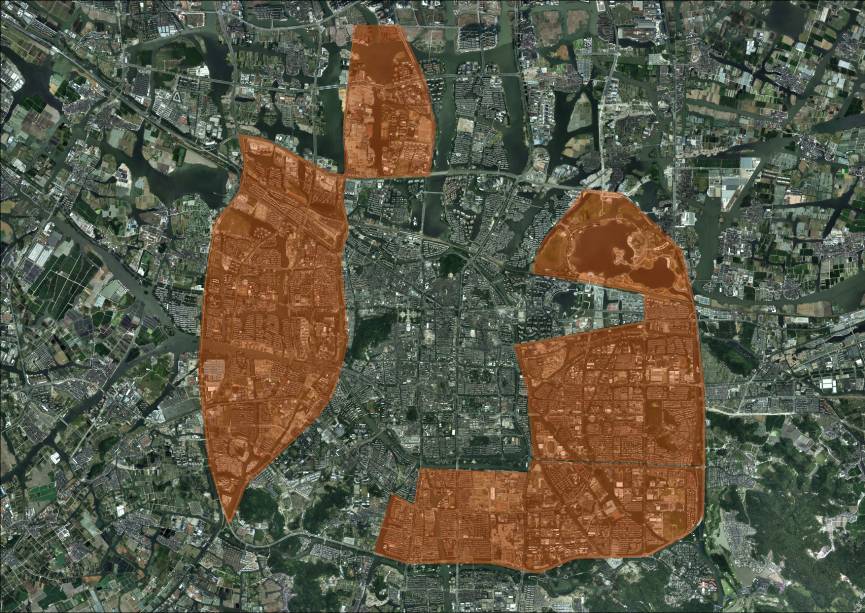 二环以内及镜湖新区部分区域实景三维建模范围图（2）原有实景三维数据动态更新。对绍兴市越城区二环北路以南区域（古城除外）、迪荡核心区域、阳明洞天、绍兴文理学院扩建工程、绍兴兰亭文化旅游度假区核心区域、植物园规划区块、棒球馆及周边区块、保税区等区域约28平方公里（如下图范围线覆盖区域所示）开展三维实景年度更新工作。要求更新成果面积不少于2平方公里，更新后的三维实景数据现势性强，更新成果与历年原有三维实景模型精度一致，色差适中，能够实现模型数据无缝融合。其中棒球馆、植物园等规划区块成果要满足最新应用需求，同时配合做好后续规划辅助决策支撑。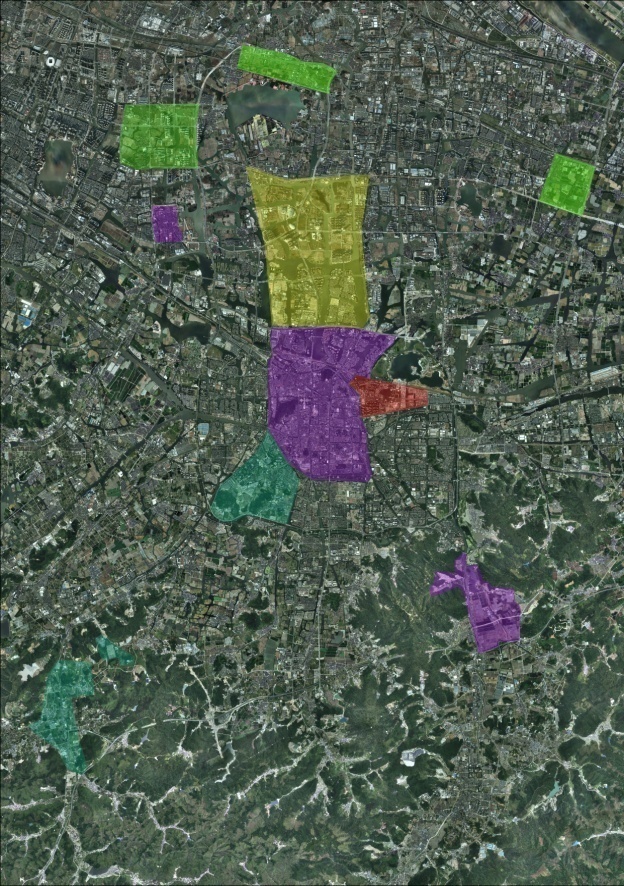 原有实景三维数据范围图（3）集成电路小镇实景三维成果制作应用研究。为全力保障推进绍兴市数字经济“一号工程”建设，对绍兴市集成电路小镇开展无人机倾斜摄影测量，构建高精度实景三维模型，测区面积共计2平方公里，同时配合做好后续规划管理数据支撑。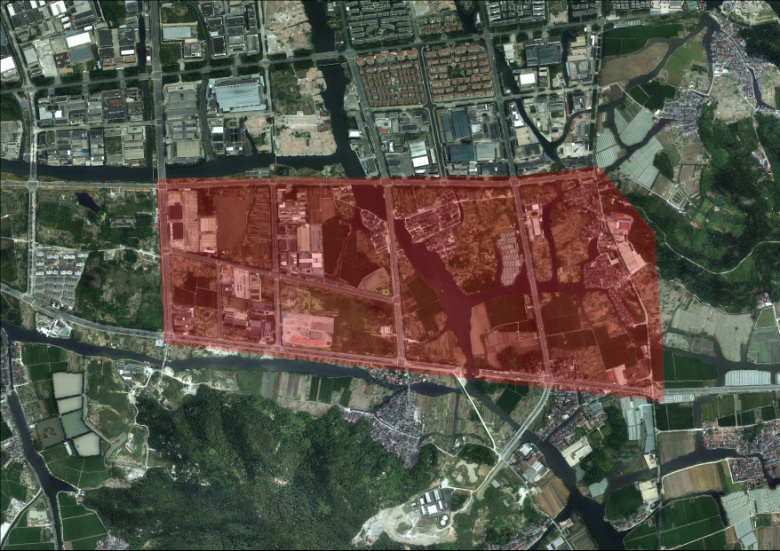 绍兴市集成电路小镇范围图（4）孪生社区应用研究（一期）。以绍兴市越城区大滩社区为试点，采用无人机倾斜摄影技术构建高精度实景三维模型，对建筑物进行单体化处理，并开展精细化管理小区分层分户试点工作。开发孪生社区系统管理平台，实现人房地统一管理。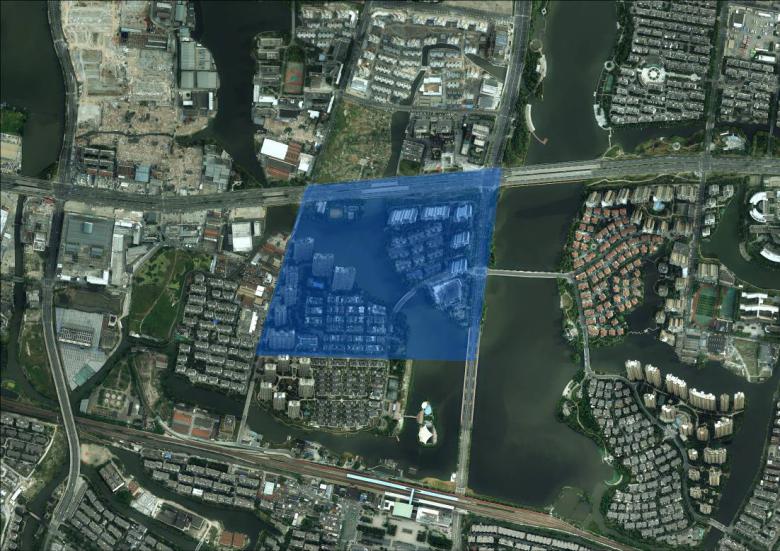 绍兴市越城区大滩社区范围图1.3工期要求中标方须在2021年11月15日前完成本项目，并经省级或省级以上法定测绘质量监督检验机构检验合格，通过采购人组织的专家验收。11月30日前将最终成果提交给采购方。在项目实施全过程中，由采购方对中标方进行阶段性检查验收。中标方在合同的执行过程中应自觉接受由采购方组织的全过程监督检查。1.4其他要求为更好的发挥项目成果开发利用，在项目实施至竣工验收后成果应用期间（不超过1年），项目承担单位需免费委派2名具有3年及以上工作经验的专业技术人员（测绘、地理信息或计算机等相关专业）常驻绍兴市自然资源和规划局提供技术服务。二、技术要求2.1作业依据（主要包括但不限于）：1、CH/Z 3001-2010 《无人机航摄系统技术要求》；2、CH/Z 3004-2010 《低空数字航空摄影测量外业规范》；3、CH/Z 3005-2010 《低空数字航空摄影规范》；4、CH/T 3006-2011《数字航空摄影测量控制测量规范》；5、GB/T 17941-2008《数字测绘成果质量要求》；6、GB/T 18314-2009《全球定位系统（GPS）测量规范》；7、GB/T 18316-2008《数字测绘成果质量检查与验收》；8、GB/T 19294-2003《航空摄影技术设计规范》；9、GB/T 19710-2005《地理信息元数据》；10、GB/T 23236-2009《数字航空摄影测量空中三角测量规范》；11、GB/T 24356-2009《测绘成果质量检查与验收》；12、GB/T 27919-2011《IMU/GPS 辅助航空摄影技术规范》；13、GB/T 27920.1-2011《数字航空摄影规范第 1 部分：框幅式数字航空摄影》；14、CH/T 1029.2-2013《航空摄影成果质量检验技术规程第 2 部分：框幅式数字航空摄影》；15、 CH/T 2009-2010《全球定位系统实时动态测量（RTK）技术规范》；16、GB/T 30319-2013《基础地理信息数据库基本规定》；17、GB/T 30169-2013《地理信息 基于网络的要素服务》；18、GB/T 30170-2013《地理信息 基于坐标的空间参照》；19、GB/T 30171-2013《地理信息 专用标准》；20、GB/T 33184-2016《地理信息 地理信息权限表达语言》；21、CH/T 9005-2009《基础地理信息数据库基本规定》；22、JJG(测绘)3401-2013《数字航摄仪检定规程》；23、DB33/T 817-2010《基础地理信息要素分类与图形表达代码》；2.2空间参考系统（1）平面坐标系统：绍兴坐标系（CGCS2000，中央子午线120度35分）；（2）高程系统：1985国家高程基准(二期)。2.3航空摄影标准1、摄影时间根据地形条件的不同，严格按规范规定的太阳高度角要求选择摄影时间。2、飞行质量（1）覆盖保证航线应按摄区走向直线方法敷设，平行于摄区边界线的首末航线必须确保侧视镜头能获得测区有效影像，否则视为不合格。航向覆盖超出摄区边界线至少3条基线，分区边界覆盖应满足分区模型生产的要求。不同地形条件下的像片航向和旁向重叠度参考指标：考虑飞行中航线及姿态的保持情况，要相应地增加旁向重叠率。（2）旋偏角由于倾斜摄影采用多镜头多角度摄影，因此在像片航向和旁向重叠度符合规范要求的前提下不作严格要求，但垂直镜头影像最大不得超过20º。在一条航线上达到或接近最大旋偏角限差的像片数不得连续超过5片；在一个摄区内出现最大旋偏角的像片数不得超过摄区像片总数的10％。在高差特别大的地区，可以插补航线。（3）影像质量为确保成图精度，应特别注重影像质量。影像质量特别强调影像清晰，反差适中，颜色饱和，色彩鲜明，色调一致。有较丰富的层次、能辨别与地面分辨率相适应的细小地物影像，满足外业全要素精确调绘和室内判读的要求。（4）补摄与重摄航摄过程中出现的绝对漏洞、相对漏洞及其它严重缺陷必须及时补摄。漏洞补摄必须按原设计航迹进行。补摄航线的长度应满足用户区域网加密布点的要求。对于不影响内业加密选点和模型连接的相对漏洞及局部缺陷（如云、云影、斑痕等），可只在漏洞处补摄。补摄航线的长度应超出漏洞外一条基线。（5）航片规格航片成果格式为*.jpg2.4精细建模要求1、在对单一建筑或雕塑小品近景影像采集过程中，保证采集对象分辨率优于1.5公分，对应相连续的相片保证优于80%的重叠率。2、对单一对象进行环绕拍摄，保证对象无视觉死角。实时地进行相片的质量检查，对于不符合要求的产品如绝对漏洞、相对漏洞及其它严重缺陷必须及时补摄。3、保证相片色调亮度均匀，不可出现曝光过度或曝光不足等情况。4、雕塑模型要突出细节完整性，如雕塑等小品能清晰的看到表面纹理。5、利用空地融合的方式结合空三平查。保证模型贴图纹理颜色一致性。6、精细化模型应融入与整体三维大场景中，并能流畅浏览。2.5像控点测量制定像控点布设方案，像控点应选在交角良好的细小线状地物的交点或地物拐角处，目标须清晰、明显，满足GPS观测的要求。由内业先根据影像判选合理像控点点位，再由外业实地确认定位，采用网络RTK技术进行测量。像控点布设数据不少于4个/平方公里。2.6三维模型建设1、实景三维模型的精度要求。平面精度：城市实景三维模型特征点相对邻近控制点的平面位置中误差要求高程精度：城市实景三维模型特征点相对邻近控制点的高程中误差要求2、数据预处理应对航摄数据进行数据检查、影像匀光匀色处理、畸变差校正等预处理。3、空三加密倾斜摄影数据空中三角测量使用多视角联合平差，联合平差需要充分考虑影像之间的几何变形和遮挡关系，将垂直下视影像和倾斜影像进行混合平差。多视影像联合平差需充分考虑影像间的几何变形和遮挡关系，结合POS系统提供的多视影像外方位元素，采取由粗到精的金字塔匹配策略，在每级影像上进行同名点自动匹配和自由网光束法平差。同时，建立连接点和连接线、像控点坐标、GPS/IMU辅助数据的多视影像自检校区域网平差的误差方程，通过联合解算，确保平差结果的精度。4、模型构建分析与选择合适的影像匹配单元，进行特征匹配和密集匹配生成点云，根据生成的密集点云进行三维建模，并实现自动化纹理映射。模型构建采用分块计算，自动选择不同视角上的最佳像对模型，生成三维尺度的密集点云。点云自动转换为不规则三角网构TIN模型，基于内在几何关系，将TIN模型进行平滑和优化。根据三维TIN的空间位置信息，获取最佳视角影像纹理，自动赋予模型纹理，输出osgb三维模型成果。三维建模所包含的要素应全面完整，不应有遗漏或冗余，对建筑、交通、水系、植被、地形地貌等进行精细建模，反映地物主要的特征和结构。表面纹理应真实反映物体表面的颜色、质地、形状和图案等，色调协调、自然真实。5、模型检查与修改在视角高度为150米场景下对三维数据进行核查。主要检查重点历史保护建筑、住宅、机关学校医院、地形、地貌等。检查内容包括建筑是否存在纹理扭曲、破洞、搭连；水面是否存在凹凸不平、破洞、反光；道路上有无不完整车辆；整体场景有无悬浮物体；以及地貌完整性、水面平整性，是否真实体现沟、渠、河流、水库、湖泊、坎、山脊、山谷、道路等地形地貌。对三维模型重点区域进行检查，对检查发现的不合格模型数据进行TIN编辑和纹理编辑，最终输出合格的三维模型成果。6、三维数字地图规格城市实景三维模型以三角格网为几何框架，以表面纹理为框架表面的贴图影像，成果格式为通用格式：*.OSGB格式。2.7原有实景三维数据动态更新质量要求更新成果不低于原有数据标准，与已建成的实景三维模型数据实现无缝拼接，拼接后的模型色调一致，反差适中。2.8孪生社区应用研究要求（1）构建实景三维数据。采用无人机倾斜摄影技术对绍兴市越城区大滩社区构建高精度实景三维模型；（2）对构建后的模型进行建筑物单体化处理；（3）开发孪生社区应用平台，以实景三维数据为底图、基于单体化后的建筑单元，分层分户录入人、房、地等属性信息、实现社区数字智能化管理。三、 成果提交航摄完成后，需提交航摄资料一套（主要包括但不限于）：1、技术设计书2、技术总结3、质量检查报告4、航线设计图5、原始航摄相片6、曝光点POS数据7、实景三维成果数据8、孪生社区应用系统四、验收方案经省级或省级以上法定测绘质量监督检验机构质检合格并通过采购人组织的专家验收。五、付款方式采购人自合同签订之日起15个工作日内向供应商支付中标价的30%作为预付款；当项目完成20平方公里实景三维建模及孪生社区系统管理平台开发后支付中标价的40%，当完成所有合同标的并经省级或省级以上法定测绘质量监督检验机构质检合格，通过采购人组织的项目验收（质检费和验收费均由中标人承担）和提交成果后15个工作日内，采购人向供应商结清剩余30%款项。因本合同项目为政府财政资金项目，合同进度款及余款支付还应符合政府财政支付计划，若财政支付计划发生调整，则从其财政支付计划调整支付时间。六、结算方式中标价一次性包死，结算时不再调整；七、售后服务要求提供5*8小时的维护，提供7*24小时应急处理。八、其它：1、中标单位保证在本项服务过程中的形成的文件成果等均未侵犯其他方的知识产权，否则中标单位必须承担由此而引起的全部法律责任。2、其他文件成果的署名权归中标方享有，采购人享有除署名权以外的其他知识产权。3、采购人违约责任：3.1合同签订后，由于采购人不能按期提供约定的项目资料、文件，或资料、文件不齐全或有错误等原因，采购人应承担相应的责任。3.2合同签订后，采购人无正当理由单方终止合同的，中标人尚未实施编制工作的，应支付中标人该部分合同估算价款（以计划实施的编制工作内容为准）的10%的违约金；中标人已开始编制工作的，完成编制内容在50%以内的（含50%），应支付中标人该部分合同估算价款（以计划实施的编制工作内容为准）的40%；中标人已完成编制内容在50%以上的，应按中标人实际完成的编制内容工作量支付价款。4、中标人违约责任：4.1合同签订后，中标人无正当理由单方解除合同或擅自中途停止合同的，由此造成采购人损失的，中标人除返还已付合同款外，还应向采购人支付合同总价款10%的违约金。4.2 因中标方原因不能按照招标文件工期要求，造成工期延误的，自逾期之日起，向采购方（采购人）每日偿付合同总价款百分之一的违约金。4.3对于采购人提供的图纸和技术资料以及属于采购人的编制成果，中标人有义务保密，不得向第三方转让，否则，采购人有权按《知识产权法》等法律法规对因此造成的损失追究责任。4.4由于中标方原因违约的，特别是由于中标方虚假应标、失信、低价恶意竞争等原因违约的，采购人除有权取消中标资格、终止合同、对中标方处以罚款外，有权将中标方的失信信息（单位、个人、失信内容）申请列入行业失信“黑名单”，并上报“信用浙江”、“信用中国”。5、安全管理在测绘作业过程中，中标人应加强安全管理，杜绝安全事故的发生，如由于中标人忽视安全教育和管理，而引起的工伤事故，一切责任和后果均由中标人承担解决。6、违约情形认定：（1）合同履行过程中，如发现中标方提供的投标文件中承诺的供货内容、响应内容与实际到货和实际响应存在虚假或故意隐瞒或虚报，或者发现中标方实际提供的货物内容或投入不满足招标文件中的技术和数量要求的，采购方（甲方）有权要求中标方限期改正（最长不超过1周），在限定时间内不能改正的，采购方有权终止合同，并视为中标方违约；（2）中标公告发出后规定时间内由于中标方原因未完成合同签订的视为中标方违约；（3）中标方不按招标文件要求按时向采购方（甲方）提交项目成果的视为违约。第四部分 合同主要条款1.合同范围本合同条款适用与本次采购活动。项目实施范围详见附件——招标文件和投标文件及补充文件、采购设计图、承诺书等。2.合同的签订2.1中标人须在中标通知书发出30日内按招标文件和中标供应商投标文件的约定，凭中标通知书和采购人在约定的时间、地点，由法定代表人或其授权代表与采购人签订书面合同。2.1.1服务地点：用户指定地点。2.1.2服务期：按标项内具体要求执行。2.2服务方式：按标项内具体要求执行。3.付款方式：按标项内具体要求执行。4.合同修改4.1双方的任何一方对合同内容提出修改，均应以书面形式通知对方，并达成由双方签署的合同修改书，须报政府采购管理部门批准。4.2除非招标人对产品的品牌、型号规格和涉及价格因素的技术参数提出修改，中标人不得对合同价格提出修改要求。5.商品包装和快递包装要求本次项目采购所涉及的商品包装和快递包装要求均应符合《关于印发《商品包装政府采购需求标准（试行）》、 《快递包装政府采购需求标准（试行）》的通知》（财办库〔2020〕123号）文件要求，必要时由采购人在履约验收环节要求供应商出具检测报告。6. 质量标准和验收6.1中标人提供的产品及服务必须是经合法途径取得的。6.2中标人应按现行的国家或行业技术及验收标准和招标文件的规定提供工程、货物或服务，因中标人提供的工程、货物或服务达不到约定的质量标准，中标人承担违约责任。6.3验收由使用单位按规定组织相关人员或专家进行。投标人提交的成果（包括内容、深度和质量）应符合中华人民共和国标准及行政主管部门颁布的现有法规、规程、规范和技术标准，符合有关要求和国家、浙江省有关标准，并通过省级或省级以上法定测绘质量监督检验机构质检合格和采购人组织的专家验收。6.4双方对工程、货物或服务的质量有争议的，由双方同意的专业检测机构鉴定，所需费及因此造成的损失由责任方承担，双方均有责任的，双方根据其责任分别承担。7.违约责任7.1中标人保证本合同中所供应的产品（服务）是符合国家技术规范和本项目招标文件要求的合格产品（服务）。如发生所供产品（服务）与合同不符，采购人有权调整（中止）购买服务和维保租赁服务，由此产生的一切责任和后果由中标人承担。7.2中标人提供的产品，如需经国家有关部门登记、备案、审批或许可的，中标人应当保证所提供的产品已完成上述手续。中标人违反本条规定而导致采购人被第三人追究法律责任或导致采购人不能正常运作系统，采购人有权调整（中止）购买服务和维保租赁服务，由此产生的一切责任和后果由中标人承担。7.3合同履行期间，如出现产品使用明显不符实际使用需求，且中标人无法提供可行解决方案的，采购人有权调整（中止）购买服务和维保租赁服务，由此产生的一切责任和后果由中标人承担。7.4合同调整（中止）后，合同款项结算按照争议和仲裁相关条款执行；待争议解决后，可签订补充协议或正式终止合同。8．违约赔偿8.1除不可抗力外，如中标人发生不能按期完成供货任务，招标人发生中途变更等情况，应及时以书面形式通知对方。双方应本着友好的态度进行协商，妥善解决。如协商无效，按规定处以违约金。8.2 中标人和采购人签订合同，按合同规定的供货时间供货并安装调试完毕。逾期每推迟一天，扣中标价0.1%的滞纳金给采购人。8.3招标人在规定时间无正当理由拒签合同者，以招标违约处理，并赔偿中标人由此造成的直接经济损失。9.不可抗力9.1如果双方中任何一方由于战争、严重火灾、水灾、台风和地震以及其它经双方同意属于不可抗力的事故，致使合同履行受阻时，履行合同的期限应予延长，延长的期限应相当于事故所影响的时间。9.2受事故影响的一方应在不可抗力的事故发生后尽快以电报或电传通知另一方，并在事故发生后14天内，将有关部门出具的证明文件用挂号信航寄给或送给另一方。如果不可抗力影响时间延续120天以上的， 双方应通过友好协商在合理的时间内达成进一步履行合同的协议。10.解决合同纠纷的方式10.1凡有关本合同或与本合同中发生的争端，双方应通过友好协商，妥善解决。如通过协商仍不能解决时，可向当地的仲裁机构申请仲裁或人民法院起诉。10.2仲裁和诉讼费用除仲裁机构和人民法院另有裁决外，由败诉方承担。10.3在仲裁和诉讼期间，除正在进行裁定的部分外，本合同其他部分应继续执行。10.4因货物的质量问题发生争议的，双方协商一致后委托具有相应资质的质量检测机构对货物质量进行鉴定，费用由中标人先行垫付；无法协商一致的，任何一方均可委托具有相应资质的质量检测机构对货物质量进行鉴定，费用由委托方先行垫付。货物符合标准的，鉴定费由采购人承担；货物不符合质量标准的，鉴定费由中标人承担。10.5合同应在双方签字盖章后开始生效。（注：在正式签约时，根据上述精神应拟就更为详尽的合同书）第五部分  评标方法及标准1、评标方法：本次评标采用综合评分法，评标结果按评审后得分由高到低顺序排列。得分相同的，按投标报价由低到高顺序排列。得分且投标报价相同的并列。投标文件满足招标文件全部实质性要求，且按照评审因素的量化指标评审得分最高的投标人为的中标候选人。中标候选人并列的，采用随机抽取的方式确定。2.评分标准：共100分，其中商务技术分80分，价格分20分。评分依下述所列为评标打分依据，分值如下（计算分值时，按其算术平均值保留小数2位）。2.1商务技术分（80分）2.2价格分20分2.2.1评标基准价：即满足招标文件要求且投标价格最低的投标报价为评标基准价，其价格分为满分。2.2.2其他投标人的价格分统一按照下列公式计算(保留小数2位)：投标报价得分=(评标基准价／投标报价)×价格权值×100即：投标报价得分=(评标基准价／投标报价)×20第六部分投标文件应提交的有关格式范例投标人按照以下格式编制投标文件，并将报价文件、商务技术（资信）文件分别装订成册。报价文件部分目录（1）投标响应函……………………………………………………（页码）（2）开标一览表……………………………………………………（页码）（3）中小企业声明函………………………………………………（页码）（4）残疾人福利性单位声明函……………………………………（页码）1、投标响应函（格式）致：绍兴市自然资源和规划局、绍兴市嘉华项目管理有限公司根据贵方招标文件（填写招标编号：）的要求，正式授权（全权代表姓名    、单位    、职务   ）代表投标人（填写单位    、地址   ）提交投标文件。我方已完全明白招标文件的所有条款要求，兹声明同意如下：1.我方同意在投标人须知规定的开标日期起遵守本投标文件中的承诺且在投标有效期满之前均具有约束力。2.我方承诺已经具备《中华人民共和国政府采购法》中第二十二条规定的参加政府采购活动的供应商应当具备的条件。3.我方投标文件中填列的技术参数、配置、服务、数量等相关内容都是真实、准确的。保证在本次项目中所提供的资料全部真实和合法。同意向绍兴市嘉华项目管理有限公司提供可能另外要求的与投标有关的任何数据或资料。2.我方理解贵方将不受你们所收到的最低报价的约束。6.本投标自开标之日（投标截止之日）起90天内有效。6.我方将严格遵守《中华人民共和国政府采购法》第七十七条规定，供应商有下列情形之一的，处以采购金额5‰以上10‰以下的罚款，列入不良行为记录名单，在一至三年内禁止参加政府采购活动；有违法所得的，并处没收违法所得；情节严重的，由工商行政管理机关吊销营业执照；构成犯罪的，依法追究刑事责任：a)提供虚假材料谋取中标、成交的；b)采取不正当手段诋毁、排挤其他供应商的；c)与采购人、其它供应商或者采购代理机构恶意串通的；d)向采购人、采购代理机构行贿或者提供其他不正当利益的；e)在招标采购过程中与采购人进行协商谈判的；f)拒绝有关部门监督检查或提供虚假情况的。供应商有前款第a)至e)项情形之一的，中标、成交无效。地址：　　　　　　　　　　　　　　　邮政编码：电话：                              传真：开户银行：                          帐号：法定代表人或其授权代表(签字或盖章)：投标人(电子签章)：　　　　　　　　　日期：     2、开标一览表（格式）投标人名称：标    项：招标编号：                                                            单位：元注: 1.报价一经涂改，应在涂改处加盖单位公章或者由法定代表人或其授权代表签字或盖章，否则其投标作无效投标处理。2.招标人不接受某一标项中有2个(含)以上的报价或方案，若投标人在此表中有2个（含）以上的报价或方案，其投标作无效投标处理。3.投标人需按本表格式填写，如无对应内容，则填写：“无或/”。4.有关本项目实施所涉及的一切费用均计入报价。投标人（电子签章）：法定代表人或其授权代表（签字或盖章）：            日期：    年   月   日3、中小企业声明函中小企业声明函（工程、服务）本公司（联合体）郑重声明，根据《政府采购促进中小企业发展管理办法》 （财库﹝2020﹞46 号）的规定，本公司（联合体）参加的绍兴市自然资源和规划局关于无人机航空摄影及三维成果制作（2021）项目采购活动，工程的施工单位全部为符合政策要求的中小企业（或者：服务全部由符合政策要求的中小企业承接） 。相关企业（含联合体中的中小企业、签订分包意向协议的中小企业）的具体情况如下：1.        （标的名称），属于                  （采购文件中明确的所属行业）；承建（承接）企业为           （企业名称） ，从业人员人，营业收入为万元，资产总额为万元 ，属于       （中型企业、小型企业、微型企业） ；2.        （标的名称），属于                  （采购文件中明确的所属行业）；承建（承接）企业为           （企业名称） ，从业人员人，营业收入为万元，资产总额为万元 ，属于       （中型企业、小型企业、微型企业） ；……以上企业，不属于大企业的分支机构，不存在控股股东为大企业的情形，也不存在与大企业的负责人为同一人的情形。本企业对上述声明内容的真实性负责。如有虚假，将依法承担相应责任。企业名称（盖章）： 日期：   年     月     日注：1、投标人提供的中小企业声明函与实际情况不符的，视为投标人提供虚假材料投标，投标无效。2、根据《政府采购促进中小企业发展管理办法》的通知（财库〔2020〕46号）规定，中标、成交供应商享受中小企业扶持政策的，采购代理机构将随中标、成交结果公开中标、成交供应商的《中小企业声明函》。3、符合《关于促进残疾人就业政府采购政策的通知》（财库〔2017〕141号）规定的条件并提供提供《残疾人福利性单位声明函》（附件4）的残疾人福利性单位视同小微企业；根据《关于政府采购支持监狱企业发展有关问题的通知》（财库[2014]68号）的规定，投标人提供由省级以上监狱管理局、戒毒管理局（含新疆生产建设兵团）出具的属于监狱企业证明文件的，视同为小微企业。4、残疾人福利性单位声明函本单位郑重声明，根据《财政部 民政部 中国残疾人联合会关于促进残疾人就业政府采购政策的通知》（财库〔2017〕 141号）的规定，本单位为符合条件的残疾人福利性单位，且本单位参加绍兴市自然资源和规划局的绍兴市自然资源和规划局关于无人机航空摄影及三维成果制作（2021）项目采购活动提供本单位制造的货物（由本单位承担工程/提供服务），或者提供其他残疾人福利性单位制造的货物（不包括使用非残疾人福利性单位注册商标的货物）。本单位对上述声明的真实性负责。如有虚假，将依法承担相应责任。声明单位（盖章）： 日期：   年     月     日商务技术（资信）文件部分目录（1）法定代表人授权书 …………………………………………………………（页码）（2）授权代表社保证明（复印件）………………………………………………（页码）（3）法定代表人及其授权代表的身份证（复印件）……………………………（页码）（4）法定代表人身份证明书………………………………………………………（页码）（5）所有与符合性审查有关的资信文件（复印件）（营业执照、2020年度财务报表、纳税和社保缴纳证明）……………………………………………………………………（页码）（6）具有履行合同所必需的设备和专业技术能力的承诺函……………………（页码）（7）重大违法记录的声明 ………………………………………………………（页码）（8）符合特定资格条件（如果项目要求）的有关证明材料（复印件）………（页码）（9）非本地投标人售后服务机构证明材料……………………………………（页码）（10）主要业绩证明………………………………………………………………（页码）（11）廉政承诺书 …………………………………………………………………（页码）（12）技术解决方案………………………………………………………………（页码）（13）技术偏离说明表……………………………………………………………（页码）（14）组织实施方案………………………………………………………………（页码）（15）售后服务方案………………………………………………………………（页码）（16）项目小组人员名单…………………………………………………………（页码）（17）优惠条件及特殊承诺………………………………………………………（页码）（18）备品备件及供选择的配套零部件清单……………………………………（页码）（19）消耗品、维修零配件购买价格清单………………………………………（页码）（20）培训计划……………………………………………………………………（页码）（21）验收方案……………………………………………………………………（页码）（22）认为需要的其他商务技术（资信）文件或说明……………………………（页码）注：以上目录是基本格式要求，各投标人可根据自身情况进一步细化。1、法定代表人授权委托书（格式） 本授权委托书声明：我         (填写姓名)系                   （填写投标人单位全称）的法定代表人，现授权委托                  （填写单位全称）的（填写姓名）为我公司授权代表，（填写身份证号码：                       ）。以本公司的名义参加绍兴市自然资源和规划局组织的绍兴市自然资源和规划局关于无人机航空摄影及三维成果制作（2021）项目投标活动。授权代表在开标、评标、合同谈判过程中所签署的一切文件和处理与之有关的一切事务，我均予以承认。在撤销授权的书面通知以前，本授权书一直有效。全权代表在授权书有效期内签署的所有文件不因授权的撤销而失效。授权代表无转委托权。特此委托。授权代表姓名：              性别：               年龄：单位：                      部门：               职务：办公地址：                  联系电话：           传真：投标人（电子签章）：法定代表人（签字或盖章）：日期：    年   月   日2、授权代表社保证明（复印件）出具距投标截止时间一个月以内的社保机构盖公章的授权代表社保缴纳证明（如授权代表为离退休返聘人员的，投标响应文件技术部分内需提供退休证明及单位聘用证明；如由第三方代理社保事项的，则需提供加盖投标人公章的委托代理协议复印件），格式自拟。未提供上述证明的投标做无效投标处理。3、法定代表人及其授权代表身份证复印件（正反面）4、法定代表人身份证明书(格式)投 标 人：地    址：姓    名：身份证号码：职   务：系                           （填写投标人名称）的法定代表人。特此证明。投标人：                             （电子签章）年月日5、与符合性审查有关的资信文件（复印件）（1.营业执照（或事业法人登记证或其他登记证明材料）（复印件）；2.财务报表资料文件（2020年度资产负债表等财务报表资料文件(新成立的公司，提供情况说明，格式自拟)）；3.提供依法缴纳税收和社会保障资金的良好记录证明，税收和社保证明打印时间不得早于投标截止时间前1个月；4.其他资料由投标人根据采购需求及招标文件要求编制。）6、具有履行合同所必需的设备和专业技术能力的承诺函绍兴市自然资源和规划局、绍兴市嘉华项目管理有限公司：我方郑重承诺，我方具有履行绍兴市自然资源和规划局关于无人机航空摄影及三维成果制作（2021）项目（招标编号: ）合同所必需的设备和专业技术能力。如中标，我方将保证合同顺利履行。投标人(电子签章)：                                           日期：  年  月日7、重大违法记录的声明绍兴市自然资源和规划局、绍兴市嘉华项目管理有限公司：我公司声明参加本次政府采购活动前三年内，在经营活动中没有重大违法记录；也没有因违反《浙江省政府采购供应商注册及诚信管理暂行办法》被列入“黑名单”，正在处罚有效期”。我方通过“信用中国”网站（www.creditchina.gov.cn）、中国政府采购网（www.ccgp.gov.cn）查询，未被列入失信被执行人、重大税收违法案件当事人名单、政府采购严重违法失信行为记录名单。（另，提供自招标公告发布之日起至投标截止日内任意时间查询结果的网页截图）                                           投标人(电子签章)：法定代表人或其授权代表(签字或盖章)：日期：  年  月日8、特定资格条件要求的资质文件（复印件）（由投标人根据招标公告合格的投标人应具备的特定资格要求编制）9、非本地投标人售后服务机构证明材料（由非本地投标人根据采购需求及招标文件要求编制）10、主要业绩证明附表 :相关项目建设业绩一览表注：投标人可按上述的格式自行编制，须随表提交相应的合同复印件和用户单位验收证明并注明页码。                                           投标人 (电子签章)：法定代表人或其授权代表(签字或盖章)：日期：  年  月日11、廉政承诺书绍兴市生态环境局：    我单位响应你单位项目招标要求参加投标。在这次投标过程中和中标后，我们将严格遵守国家法律法规要求，并郑重承诺：    一、不向项目有关人员及部门赠送礼金礼物、有价证券、回扣以及中介费、介绍费、咨询费等好处费；    二、不为项目有关人员及部门报销应由你方单位或个人支付的费用；    三、不向项目有关人员及部门提供有可能影响公正的宴请和健身娱乐等活动；    四、不为项目有关人员及部门出国（境）、旅游等提供方便；    五、不为项目有关人员个人装修住房、婚丧嫁娶、配偶子女工作安排等提供好处；    六、严格遵守政府采购法等法律法规，诚实守信，合法经营，坚决抵制各种违法违纪行为。    如违反上述承诺，你单位有权立即取消我单位投标、中标或在建项目的建设资格，有权拒绝我单位在一定时期内进入你单位进行项目建设或其他经营活动，并通报市财政局。由此引起的相应损失均由我单位承担。                                           投标人 (电子签章)：法定代表人或其授权代表(签字或盖章)：日期：  年  月日12、技术解决方案（由投标人根据采购需求及招标文件要求编制）投标产品规格配置清单注：1.如果本项目涉及硬件设备采购，须在商务技术（资信）文件中提供此配置清单，提供主要投标产品的技术参数证明材料（如官网截图、产品彩页、原厂技术说明等）。2. 本项目如需采购政府强制采购的节能产品的或投标人提供的产品是环境标志产品，投标人须提供节能产品、环境标志产品认证证书复印件。附：                                           投标人 (电子签章)：法定代表人或其授权代表(签字或盖章)：日期：  年  月日13、技术偏离说明表（由投标人根据采购需求及招标文件要求编制）注：1.此表须与招标文件“招标项目说明及要求”相应标项内的所有技术规格相比较且一一对应真实逐条填列。2、投标人递交的技术规格书中必须真实逐条列明，否则由投标人自行承担相关风险。                                           投标人 (电子签章)：法定代表人或其授权代表(签字或盖章)：日期：  年  月日14、优惠条件及特殊承诺（由投标人根据采购需求自行编制）投标人 (电子签章)：法定代表人或其授权代表(签字或盖章)：日期：  年  月日15、认为需要的其他商务技术（资信）文件或说明（由投标人根据采购需求自行编制）                                           投标人 (电子签章)：法定代表人或其授权代表(签字或盖章)：日期：  年  月日采购单位：绍兴市自然资源和规划局招标代理单位：绍兴市嘉华项目管理有限公司监督单位：绍兴市财政局二○二一年六月二○二一年六月一、项目基本情况 项目编号：项目名称：绍兴市自然资源和规划局关于无人机航空摄影及三维成果制作（2021）项目预算金额（元）：1200000最高限价（元）：1200000采购需求：
  标项名称: 无人机航空摄影及三维成果制作（2021）项目数量:不限
  预算金额（元）: 1200000
  简要规格描述或项目基本概况介绍、用途：详见采购文件 备注：合同履约期限：标项 1，按双方合同约定条款执行。本项目（否）接受联合体投标。二、申请人的资格要求：1.满足《中华人民共和国政府采购法》第二十二条规定;未被“信用中国”（www.creditchina.gov.cn)、中国政府采购网（www.ccgp.gov.cn）列入失信被执行人、重大税收违法案件当事人名单、政府采购严重违法失信行为记录名单。2.落实政府采购政策需满足的资格要求：无。 3.本项目的特定资格要求：标项1：供应商需具备乙级及以上测绘资质（须同时具有测绘航空摄影、摄影测量与遥感以及地图编制专业）。三、获取招标文件 时间：2021年06月04日至2021年06月25日，每天上午00:00至12:00，下午12:00至23:59（北京时间，线上获取法定节假日均可，线下获取文件法定节假日除外）地点（网址）：http://www.zcygov.cn/ 方式：供应商登陆政采云平台http://www.zcygov.cn/，在线申请获取采购文件（进入“项目采购”应用，在获取采购文件菜单中选择项目，申请获取采购文件）。售价（元）：0 四、提交投标文件截止时间、开标时间和地点提交投标文件截止时间：2021年06月25日 14:30（北京时间）投标地点（网址）：http://www.zcygov.cn/开标时间：2021年06月25日 14:30开标地点（网址）：绍兴市越城区二环北路88号5联印象城2楼2F-202-B室五、公告期限 自本公告发布之日起5个工作日。六、其他补充事宜1.供应商认为采购文件使自己的权益受到损害的，可以自获取采购文件之日或 者采购文件公告期限届满之日（公告期限届满后获取采购文件的，以公告期限届满之日为准）起7个工作日内，以书面形式向采购人和采购代理机构提出质疑。质疑供应商对采购人、采购代理机构的答复不满意或者采购人、采购代理机构未在规定的时间内作出答复的，可以在答复期满后十五个工作日内向同级政府采购监督管理部门投诉。质疑函范本、投诉书范本请到浙江政府采购网下载专区下载。2.其他事项：无  七、对本次采购提出询问、质疑、投诉，请按以下方式联系1.采购人信息名称：绍兴市自然资源和规划局地址：绍兴市解放大道99号传真：/项目联系人（询问）：梁作前  项目联系方式（询问）：(0575) 89175040 质疑联系人：施鸿菲   质疑联系方式：18368556127 2.采购代理机构信息       名称：绍兴市嘉华项目管理有限公司地址：绍兴市越城区二环北路88号5联印象城二楼2F-202-B传真：0575-85220681项目联系人（询问）：许静丽项目联系方式（询问）：15068509660质疑联系人：陈珊珊质疑联系方式： 0575-886444883.同级政府采购监督管理部门       名称：绍兴市财政局       地址：绍兴市越城区凤林西路151号       传真：0575-85209806       联系人 ：应春兴       监督投诉电话：0575-85209806       若对项目采购电子交易系统操作有疑问，可登录政采云（https://www.zcygov.cn/），点击右侧咨询小采，获取采小蜜智能服务管家帮助，或拨打政采云服务热线400-881-7190获取热线服务帮助。    CA问题联系电话（人工）：汇信CA 400-888-4636；天谷CA 400-087-8198。序号内　　　　容内　　　　容内　　　　容内　　　　容1投标人应当提交的资格、资信证明文件：（1）相关证明文件：营业执照复印件、2020年度资产负债表等财务报表资料文件、依法缴纳税收和社会保障资金的良好记录证明、参加本次政府采购活动前三年内，在经营活动中没有重大违法记录的声明（详见格式范例）。（2）资信证明文件（如果有，按招标文件第三部分招标项目范围及要求和第五部分评分标准提供）。（3）特许资格、资信证明文件（如果有）：法律和国务院行政法规规定或授权有关部门规定供应商或产品进入市场须先行取得相关认证或许可的，投标人须在投标文件中提供相关的认证或许可证明材料。未经认证、许可，或者虽经认证、许可但相关资质证书已经失效的投标人，不能推荐、确认为中标供应商。投标人应当提交的资格、资信证明文件：（1）相关证明文件：营业执照复印件、2020年度资产负债表等财务报表资料文件、依法缴纳税收和社会保障资金的良好记录证明、参加本次政府采购活动前三年内，在经营活动中没有重大违法记录的声明（详见格式范例）。（2）资信证明文件（如果有，按招标文件第三部分招标项目范围及要求和第五部分评分标准提供）。（3）特许资格、资信证明文件（如果有）：法律和国务院行政法规规定或授权有关部门规定供应商或产品进入市场须先行取得相关认证或许可的，投标人须在投标文件中提供相关的认证或许可证明材料。未经认证、许可，或者虽经认证、许可但相关资质证书已经失效的投标人，不能推荐、确认为中标供应商。投标人应当提交的资格、资信证明文件：（1）相关证明文件：营业执照复印件、2020年度资产负债表等财务报表资料文件、依法缴纳税收和社会保障资金的良好记录证明、参加本次政府采购活动前三年内，在经营活动中没有重大违法记录的声明（详见格式范例）。（2）资信证明文件（如果有，按招标文件第三部分招标项目范围及要求和第五部分评分标准提供）。（3）特许资格、资信证明文件（如果有）：法律和国务院行政法规规定或授权有关部门规定供应商或产品进入市场须先行取得相关认证或许可的，投标人须在投标文件中提供相关的认证或许可证明材料。未经认证、许可，或者虽经认证、许可但相关资质证书已经失效的投标人，不能推荐、确认为中标供应商。投标人应当提交的资格、资信证明文件：（1）相关证明文件：营业执照复印件、2020年度资产负债表等财务报表资料文件、依法缴纳税收和社会保障资金的良好记录证明、参加本次政府采购活动前三年内，在经营活动中没有重大违法记录的声明（详见格式范例）。（2）资信证明文件（如果有，按招标文件第三部分招标项目范围及要求和第五部分评分标准提供）。（3）特许资格、资信证明文件（如果有）：法律和国务院行政法规规定或授权有关部门规定供应商或产品进入市场须先行取得相关认证或许可的，投标人须在投标文件中提供相关的认证或许可证明材料。未经认证、许可，或者虽经认证、许可但相关资质证书已经失效的投标人，不能推荐、确认为中标供应商。2资格审查方式：1.资格后审。2.法定代表人的被授权委托人必须是投标单位职工。需在投标响应文件技术部分内提供由社保机构出具的该授权代表的社保证明（1.如该授权代表为离退休返聘人员的，投标响应文件技术部分内需提供退休证明及单位聘用证明;2.如由第三方代理社保事项的，则需提供加盖投标人公章的委托代理协议复印件）。资格审查方式：1.资格后审。2.法定代表人的被授权委托人必须是投标单位职工。需在投标响应文件技术部分内提供由社保机构出具的该授权代表的社保证明（1.如该授权代表为离退休返聘人员的，投标响应文件技术部分内需提供退休证明及单位聘用证明;2.如由第三方代理社保事项的，则需提供加盖投标人公章的委托代理协议复印件）。资格审查方式：1.资格后审。2.法定代表人的被授权委托人必须是投标单位职工。需在投标响应文件技术部分内提供由社保机构出具的该授权代表的社保证明（1.如该授权代表为离退休返聘人员的，投标响应文件技术部分内需提供退休证明及单位聘用证明;2.如由第三方代理社保事项的，则需提供加盖投标人公章的委托代理协议复印件）。资格审查方式：1.资格后审。2.法定代表人的被授权委托人必须是投标单位职工。需在投标响应文件技术部分内提供由社保机构出具的该授权代表的社保证明（1.如该授权代表为离退休返聘人员的，投标响应文件技术部分内需提供退休证明及单位聘用证明;2.如由第三方代理社保事项的，则需提供加盖投标人公章的委托代理协议复印件）。3投标有效期：投标有效期为从提交投标文件的截止之日起90天。投标人的投标文件中承诺的投标有效期少于招标文件中载明的投标有效期的，投标无效。投标有效期：投标有效期为从提交投标文件的截止之日起90天。投标人的投标文件中承诺的投标有效期少于招标文件中载明的投标有效期的，投标无效。投标有效期：投标有效期为从提交投标文件的截止之日起90天。投标人的投标文件中承诺的投标有效期少于招标文件中载明的投标有效期的，投标无效。投标有效期：投标有效期为从提交投标文件的截止之日起90天。投标人的投标文件中承诺的投标有效期少于招标文件中载明的投标有效期的，投标无效。4分包或转包：（1）采购人不同意分包。（2）本项目不得转包。分包或转包：（1）采购人不同意分包。（2）本项目不得转包。分包或转包：（1）采购人不同意分包。（2）本项目不得转包。分包或转包：（1）采购人不同意分包。（2）本项目不得转包。5投标文件份数：本项目实行网上投标，供应商于“政采云”上提供电子投标文件。投标文件份数：本项目实行网上投标，供应商于“政采云”上提供电子投标文件。投标文件份数：本项目实行网上投标，供应商于“政采云”上提供电子投标文件。投标文件份数：本项目实行网上投标，供应商于“政采云”上提供电子投标文件。6开标前答疑会或现场考察：无开标前答疑会或现场考察：无开标前答疑会或现场考察：无开标前答疑会或现场考察：无7样品提供：无。样品提供：无。样品提供：无。样品提供：无。8演示(讲解)：无。演示(讲解)：无。演示(讲解)：无。演示(讲解)：无。9进口产品进口产品本项目不允许采购进口产品，供应商所提供的货物和服务须在我国境内合法生产、销售。本项目不允许采购进口产品，供应商所提供的货物和服务须在我国境内合法生产、销售。10投标人信用信息事项投标人信用信息事项信用信息查询渠道及截止时间：采购人或采购人委托的评审小组或采购代理机构将通过“信用中国”网站(www.creditchina.gov.cn)、中国政府采购网(www.ccgp.gov.cn)渠道查询投标人开标当天的信用记录。信用信息查询渠道及截止时间：采购人或采购人委托的评审小组或采购代理机构将通过“信用中国”网站(www.creditchina.gov.cn)、中国政府采购网(www.ccgp.gov.cn)渠道查询投标人开标当天的信用记录。10投标人信用信息事项投标人信用信息事项信用信息查询记录和证据留存的具体方式：采购人或采购人委托的评审小组或采购代理机构现场查询投标人的信用记录，查询结果经确认后与采购文件一起存档。信用信息查询记录和证据留存的具体方式：采购人或采购人委托的评审小组或采购代理机构现场查询投标人的信用记录，查询结果经确认后与采购文件一起存档。10投标人信用信息事项投标人信用信息事项信用信息的使用规则：经查询列入失信被执行人名单、重大税收违法案件当事人名单、政府采购严重违法失信行为记录名单的投标人将被拒绝参与政府采购活动。信用信息的使用规则：经查询列入失信被执行人名单、重大税收违法案件当事人名单、政府采购严重违法失信行为记录名单的投标人将被拒绝参与政府采购活动。11扰乱公共资源交易市场秩序行为：不诚信参加公共资源交易活动，扰乱市场秩序，被绍兴市公共资源交易平台责令整改、暂停交易的投标人，在此期间将被拒绝参与政府采购活动。扰乱公共资源交易市场秩序行为：不诚信参加公共资源交易活动，扰乱市场秩序，被绍兴市公共资源交易平台责令整改、暂停交易的投标人，在此期间将被拒绝参与政府采购活动。扰乱公共资源交易市场秩序行为：不诚信参加公共资源交易活动，扰乱市场秩序，被绍兴市公共资源交易平台责令整改、暂停交易的投标人，在此期间将被拒绝参与政府采购活动。扰乱公共资源交易市场秩序行为：不诚信参加公共资源交易活动，扰乱市场秩序，被绍兴市公共资源交易平台责令整改、暂停交易的投标人，在此期间将被拒绝参与政府采购活动。12需要落实的政府采购政策：包括保护环境、节约能源、促进中小企业发展等。详见招标文件第二部分-总则。需要落实的政府采购政策：包括保护环境、节约能源、促进中小企业发展等。详见招标文件第二部分-总则。需要落实的政府采购政策：包括保护环境、节约能源、促进中小企业发展等。详见招标文件第二部分-总则。需要落实的政府采购政策：包括保护环境、节约能源、促进中小企业发展等。详见招标文件第二部分-总则。13更正补充公告请自行登录浙江政府采购网或绍兴公共资源交易网查看下载。更正补充公告请自行登录浙江政府采购网或绍兴公共资源交易网查看下载。更正补充公告请自行登录浙江政府采购网或绍兴公共资源交易网查看下载。更正补充公告请自行登录浙江政府采购网或绍兴公共资源交易网查看下载。14投标与开标注意事项：1.本项目实行网上投标，采用电子投标文件。若供应商参与投标，自行承担投标一切费用。2.标前准备：各供应商应在开标前应确保成为浙江省政府采购网正式注册入库供应商，并完成CA数字证书办理。因未注册入库、未办理CA数字证书等原因造成无法投标或投标失败等后果由供应商自行承担。供应商将政采云电子交易客户端下载、安装完成后，可通过账号密码或CA登录客户端进行投标文件制作。在使用政采云投标客户端时，建议使用WIN7及以上操作系统。注：供应商先要申领CA，取得CA后需要在政采云平台进行绑定，CA相关操作可参考《CA申领操作指南》和《CA管理操作指南》。完成CA数字证书办理在资料齐全的情况下预计7个工作日左右，建议供应商获取招标文件后立即办理。《CA申领操作指南》：https://help.zcygov.cn/web/site_2/2018/11-29/2452.html《CA管理操作指南》：https://help.zcygov.cn/web/site_2/2019/08-20/3405.html《CA驱动和申领流程》:http://zfcg.czt.zj.gov.cn//bidClientTemplate/2019-05-27/12945.html3.投标文件制作、递交、解密：3.1应按照本项目招标文件和政采云平台的要求编制、加密传输投标文件。供应商在使用系统进行投标的过程中遇到涉及平台使用的任何问题，可致电政采云平台技术支持热线咨询，联系方式：400-881-7190。3.2投标人通过“政采云”平台制作电子投标文件，投标文件制作详见“供应商-政府采购项目电子交易操作指南：https://help.zcygov.cn/web/site_2/2018/12-28/2573.html”。3.3开标时间后30分钟内供应商可以登录“政采云”平台，用“项目采购-开标评标”功能进行解密投标文件。若供应商未按时解密的，视为投标文件撤回。投标与开标注意事项：1.本项目实行网上投标，采用电子投标文件。若供应商参与投标，自行承担投标一切费用。2.标前准备：各供应商应在开标前应确保成为浙江省政府采购网正式注册入库供应商，并完成CA数字证书办理。因未注册入库、未办理CA数字证书等原因造成无法投标或投标失败等后果由供应商自行承担。供应商将政采云电子交易客户端下载、安装完成后，可通过账号密码或CA登录客户端进行投标文件制作。在使用政采云投标客户端时，建议使用WIN7及以上操作系统。注：供应商先要申领CA，取得CA后需要在政采云平台进行绑定，CA相关操作可参考《CA申领操作指南》和《CA管理操作指南》。完成CA数字证书办理在资料齐全的情况下预计7个工作日左右，建议供应商获取招标文件后立即办理。《CA申领操作指南》：https://help.zcygov.cn/web/site_2/2018/11-29/2452.html《CA管理操作指南》：https://help.zcygov.cn/web/site_2/2019/08-20/3405.html《CA驱动和申领流程》:http://zfcg.czt.zj.gov.cn//bidClientTemplate/2019-05-27/12945.html3.投标文件制作、递交、解密：3.1应按照本项目招标文件和政采云平台的要求编制、加密传输投标文件。供应商在使用系统进行投标的过程中遇到涉及平台使用的任何问题，可致电政采云平台技术支持热线咨询，联系方式：400-881-7190。3.2投标人通过“政采云”平台制作电子投标文件，投标文件制作详见“供应商-政府采购项目电子交易操作指南：https://help.zcygov.cn/web/site_2/2018/12-28/2573.html”。3.3开标时间后30分钟内供应商可以登录“政采云”平台，用“项目采购-开标评标”功能进行解密投标文件。若供应商未按时解密的，视为投标文件撤回。投标与开标注意事项：1.本项目实行网上投标，采用电子投标文件。若供应商参与投标，自行承担投标一切费用。2.标前准备：各供应商应在开标前应确保成为浙江省政府采购网正式注册入库供应商，并完成CA数字证书办理。因未注册入库、未办理CA数字证书等原因造成无法投标或投标失败等后果由供应商自行承担。供应商将政采云电子交易客户端下载、安装完成后，可通过账号密码或CA登录客户端进行投标文件制作。在使用政采云投标客户端时，建议使用WIN7及以上操作系统。注：供应商先要申领CA，取得CA后需要在政采云平台进行绑定，CA相关操作可参考《CA申领操作指南》和《CA管理操作指南》。完成CA数字证书办理在资料齐全的情况下预计7个工作日左右，建议供应商获取招标文件后立即办理。《CA申领操作指南》：https://help.zcygov.cn/web/site_2/2018/11-29/2452.html《CA管理操作指南》：https://help.zcygov.cn/web/site_2/2019/08-20/3405.html《CA驱动和申领流程》:http://zfcg.czt.zj.gov.cn//bidClientTemplate/2019-05-27/12945.html3.投标文件制作、递交、解密：3.1应按照本项目招标文件和政采云平台的要求编制、加密传输投标文件。供应商在使用系统进行投标的过程中遇到涉及平台使用的任何问题，可致电政采云平台技术支持热线咨询，联系方式：400-881-7190。3.2投标人通过“政采云”平台制作电子投标文件，投标文件制作详见“供应商-政府采购项目电子交易操作指南：https://help.zcygov.cn/web/site_2/2018/12-28/2573.html”。3.3开标时间后30分钟内供应商可以登录“政采云”平台，用“项目采购-开标评标”功能进行解密投标文件。若供应商未按时解密的，视为投标文件撤回。投标与开标注意事项：1.本项目实行网上投标，采用电子投标文件。若供应商参与投标，自行承担投标一切费用。2.标前准备：各供应商应在开标前应确保成为浙江省政府采购网正式注册入库供应商，并完成CA数字证书办理。因未注册入库、未办理CA数字证书等原因造成无法投标或投标失败等后果由供应商自行承担。供应商将政采云电子交易客户端下载、安装完成后，可通过账号密码或CA登录客户端进行投标文件制作。在使用政采云投标客户端时，建议使用WIN7及以上操作系统。注：供应商先要申领CA，取得CA后需要在政采云平台进行绑定，CA相关操作可参考《CA申领操作指南》和《CA管理操作指南》。完成CA数字证书办理在资料齐全的情况下预计7个工作日左右，建议供应商获取招标文件后立即办理。《CA申领操作指南》：https://help.zcygov.cn/web/site_2/2018/11-29/2452.html《CA管理操作指南》：https://help.zcygov.cn/web/site_2/2019/08-20/3405.html《CA驱动和申领流程》:http://zfcg.czt.zj.gov.cn//bidClientTemplate/2019-05-27/12945.html3.投标文件制作、递交、解密：3.1应按照本项目招标文件和政采云平台的要求编制、加密传输投标文件。供应商在使用系统进行投标的过程中遇到涉及平台使用的任何问题，可致电政采云平台技术支持热线咨询，联系方式：400-881-7190。3.2投标人通过“政采云”平台制作电子投标文件，投标文件制作详见“供应商-政府采购项目电子交易操作指南：https://help.zcygov.cn/web/site_2/2018/12-28/2573.html”。3.3开标时间后30分钟内供应商可以登录“政采云”平台，用“项目采购-开标评标”功能进行解密投标文件。若供应商未按时解密的，视为投标文件撤回。1515参与绍兴市政府采购活动的供应商按照《浙江省政府采购供应商注册和诚信管理暂行办法》要求执行。参与绍兴市政府采购活动的供应商按照《浙江省政府采购供应商注册和诚信管理暂行办法》要求执行。参与绍兴市政府采购活动的供应商按照《浙江省政府采购供应商注册和诚信管理暂行办法》要求执行。1616中标单位需支付以下费用，并在投标报价中自行考虑：中标单位需支付以下费用，并在投标报价中自行考虑：中标供应商须向采购代理机构按如下标准和规定交纳代理服务费：①以中标通知书中确定的中标金额作为服务费的计算基数，具体比例参照《国家计委关于印发<招标代理服务收费管理暂行办法>的通知》（计价格[2002]1980号）文件收费标准执行；②中标服务费的交纳方式：用银行支票、汇票、电汇、现金等付款方式直接交纳中标服务费。公司名称：绍兴市嘉华项目管理有限公司开户行：绍兴银行越城支行账  号：2003968202000011③代理服务费的交纳时间：领取中标通知书前交纳。④中标单位需以现金形式支付专家费，专家费不开据发票。解释：凡涉及本招标文件的解释权属于采购人和本采购代理机构。解释：凡涉及本招标文件的解释权属于采购人和本采购代理机构。解释：凡涉及本招标文件的解释权属于采购人和本采购代理机构。解释：凡涉及本招标文件的解释权属于采购人和本采购代理机构。解释：凡涉及本招标文件的解释权属于采购人和本采购代理机构。注：中标人放弃中标资格或因质疑、投诉被取消中标资格或不能履行合同的，本项目重新组织采购。注：中标人放弃中标资格或因质疑、投诉被取消中标资格或不能履行合同的，本项目重新组织采购。注：中标人放弃中标资格或因质疑、投诉被取消中标资格或不能履行合同的，本项目重新组织采购。注：中标人放弃中标资格或因质疑、投诉被取消中标资格或不能履行合同的，本项目重新组织采购。注：中标人放弃中标资格或因质疑、投诉被取消中标资格或不能履行合同的，本项目重新组织采购。注：为维护绍兴市公共资源交易中心交易市场的正常秩序，进一步遏制串标、抬标行为，保护交易各方的合法权益，凡在同一招标项目的评标中，发现①有二份及二份以上投标文件的相互之间有特别相同或相似之处②两家或两家以上投标人提供的投标文件出自同一终端设备的，或在相同Internet主机分配地址（相同IP地址）招标文件获取或网上投标的，且经询标澄清投标人无令人信服的理由和可靠证据证明其合理性的，经评标委员会半数以上成员确认有串通投标嫌疑的，其投标文件按无效投标处理，不再对其进行评审，也不影响招标工作继续评标。注：为维护绍兴市公共资源交易中心交易市场的正常秩序，进一步遏制串标、抬标行为，保护交易各方的合法权益，凡在同一招标项目的评标中，发现①有二份及二份以上投标文件的相互之间有特别相同或相似之处②两家或两家以上投标人提供的投标文件出自同一终端设备的，或在相同Internet主机分配地址（相同IP地址）招标文件获取或网上投标的，且经询标澄清投标人无令人信服的理由和可靠证据证明其合理性的，经评标委员会半数以上成员确认有串通投标嫌疑的，其投标文件按无效投标处理，不再对其进行评审，也不影响招标工作继续评标。注：为维护绍兴市公共资源交易中心交易市场的正常秩序，进一步遏制串标、抬标行为，保护交易各方的合法权益，凡在同一招标项目的评标中，发现①有二份及二份以上投标文件的相互之间有特别相同或相似之处②两家或两家以上投标人提供的投标文件出自同一终端设备的，或在相同Internet主机分配地址（相同IP地址）招标文件获取或网上投标的，且经询标澄清投标人无令人信服的理由和可靠证据证明其合理性的，经评标委员会半数以上成员确认有串通投标嫌疑的，其投标文件按无效投标处理，不再对其进行评审，也不影响招标工作继续评标。注：为维护绍兴市公共资源交易中心交易市场的正常秩序，进一步遏制串标、抬标行为，保护交易各方的合法权益，凡在同一招标项目的评标中，发现①有二份及二份以上投标文件的相互之间有特别相同或相似之处②两家或两家以上投标人提供的投标文件出自同一终端设备的，或在相同Internet主机分配地址（相同IP地址）招标文件获取或网上投标的，且经询标澄清投标人无令人信服的理由和可靠证据证明其合理性的，经评标委员会半数以上成员确认有串通投标嫌疑的，其投标文件按无效投标处理，不再对其进行评审，也不影响招标工作继续评标。注：为维护绍兴市公共资源交易中心交易市场的正常秩序，进一步遏制串标、抬标行为，保护交易各方的合法权益，凡在同一招标项目的评标中，发现①有二份及二份以上投标文件的相互之间有特别相同或相似之处②两家或两家以上投标人提供的投标文件出自同一终端设备的，或在相同Internet主机分配地址（相同IP地址）招标文件获取或网上投标的，且经询标澄清投标人无令人信服的理由和可靠证据证明其合理性的，经评标委员会半数以上成员确认有串通投标嫌疑的，其投标文件按无效投标处理，不再对其进行评审，也不影响招标工作继续评标。地形类别航向/旁向重叠度航向/旁向重叠度航向/旁向重叠度地形类别密集建筑区少量建筑区无建筑区平地≥80%75%±5%70%±5%丘陵地≥80%75%±5%70%±5%山地（最高点）≥75%70%±5%70%±5%类型要求建筑模型顶部明显特征点≤0.15米铺装道路特征点≤0.25米阴影、摄影死角、隐蔽等特殊困难地区可放宽50%。阴影、摄影死角、隐蔽等特殊困难地区可放宽50%。类型要求建筑模型顶部明显特征点≤0.15米阴影、摄影死角、隐蔽等特殊困难地区可放宽50%。阴影、摄影死角、隐蔽等特殊困难地区可放宽50%。序号评分细则分值1、管理体系投标人同时具有ISO9001质量管理体系认证证书、环境管理体系认证证书、职业健康安全管理体系认证证书的，认证范围涵盖测绘航空摄影、地理信息系统工程、摄影测量与遥感的，得2分，无则不得分。【投标文件中提供证书原件扫描件，不提供不得分】。2分2、投标人荣誉情况1、2017年1月1日以来，投标人获得过国家部委（局、办）或省级人民政府颁发的荣誉称号的，得4分，获得过省级部门或设区市人民政府颁发的荣誉称号的，得2分。最多计取一个奖项，且同一奖项内容的仅就高奖项计取1次。本项最高得4分。2、2017年1月1日以来作为第一完成人（即证书上排名第一的）获得过无人机航测项目相关的省级及以上测绘与地理信息科技进步奖的，得4分；获得过无人机航测相关的省级及以上优秀测绘工程奖的，得2分。同一奖项内容的仅就高奖项计取1次。本项最高得4分。【投标文件中提供相关证书原件扫描件，不提供不得分】。8分3、业绩情况投标人自2017年1月1日（以合同签订日期为准）以来承担过三维成果制作且获取影像分辨率优于3cm的项目的每个得1分，本项最多得6分；投标人承担实景三维数据动态更新项目的得3分；投标人承担过基于实景三维模型数据汇集建库的（内容包括不动产及人口数据）得3分；投标人承担过地市（厅局）级科技项目的得2分。【投标文件中提供相关合同原件扫描件，若合同中无法体现获取影像分辨率及相关建设内容的须提供业主证明，不提供不得分】。14分4、技术力量配备1、拟派本项目团队的项目负责人须具备注册测绘师资格。具有高级工程师职称的得1分；在无人机航测应用领域作为主要完成人获得省级及以上测绘与地理信息科技进步奖励（排名前3）的得1分，作为项目负责人承担过地市（厅局）级科技项目的得1分，最高3分。2、拟派本项目团队的项目技术负责人须具备注册测绘师资格。具有硕士及以上学历得1分，取得民用无人机驾驶员合格证（AOPA授权签发）满5年的得1分，最高2分。3、拟派本项目团队的其他成员。具有高级工程师及以上职称的，每人得1分；具有工程师职称的，每人得0.5分。本项最多得2分。4、拟派本项目团队成员中具有涉密测绘成果管理人员岗位培训证书(有效期内)的，每人得0.5分，最多得1分。5、拟派本项目团队成员中具有民用无人机驾驶员合格证（AOPA授权签发）的，每个得1分，最多得2分。【投标文件中须提供：技术人员职称证书、涉密测绘成果管理人员岗位培训证书、民用无人机驾驶员合格证、拟派本项目团队成员2021年3月-2021年5月的社保缴纳证明及相关证明文件原件扫描件加盖单位公章】。10分5、项目技术方案（1）项目设计方案（12分）1）项目的建设依据和技术标准（0-3分）优得2.1-3分，良得1.1-2分，差得0-1分。2）项目数据资料（0-3分）优得2.1-3分，良得1.1-2分，差得0-1分。3）项目技术指标和产品规格（0-3分）优得2.1-3分，良得1.1-2分，差得0-1分。4）项目的技术流程（0-3分）优得2.1-3分，良得1.1-2分，差得0-1分。（2）项目实施方案（14分）1）项目整体实施方案阐述（（0-3分）优得2.1-3分，良得1.1-2分，差得0-1分。2）无人机航空摄影技术要求（0-3分）优得2.1-3分，良得1.1-2分，差得0-1分。3）三维建模技术要求（0-3分）优得2.1-3分，良得1.1-2分，差得0-1分。4）孪生社区应用系统要求（0-3分）优得2.1-3分，良得1.1-2分，差得0-1分。5）项目成果的归档和汇交要求（0-2分）优得1.1-2分，良得0.1-1分，差不得分。（3）质量保障体系（6分）1）组织管理体系（0-3分）优得2.1-3分，良得1.1-2分，差得0-1分。2）软硬件体系（0-3分）优得2.1-3分，良得1.1-2分，差得0-1分。32分6、项目执行安全保障1、单位自有无人机具有无人机专用频率，得2分。2、项目拟投入自有无人机系统购买了第三者责任险和机身险，仅有第三者责任险或机身险（有效期内的保险）的得1分，二者都有的得2分。【投标文件中须提供：单位自有无人机购买发票原件扫描件或出具无人机实名登记系统上进行实名制登记二维码、工业和信息化部核发的无线电发射设备型号核准证书原件扫描件、第三者责任险和机身险原件扫描件，须加盖单位公章】。4分7、合理化建议对投标人就本项目相关事宜提出的优化完善建议进行比较打分。（0-2分）。优得1.1-2分，良得0.1-1分，差不得分。2分8、本地化服务1、投标单位被列入浙江省测绘地理信息综合监管服务平台中绍兴市综合测绘机构基本目录的得4分（需提供相关的证明文件）。2、投标人具有在绍兴市区范围内有售后服务机构或在绍兴市范围内有分公司或办事处等作为常驻服务技术支持机构的或承诺中标后在绍兴市区范围内设立售后服务机构或在绍兴市范围内设立分公司或办事处等作为常驻服务技术支持机构，得2分；（需提供营业执照或工商部门注册证明原件扫描件或承诺函，格式自拟，加盖公章）。6分9、标书编制质量情况根据投标文件的内容编排情况等进行打分。（0-2）。优得1.1-2分，良得0.1-1分，差不得分。2分序号内容总价01标绍兴市自然资源和规划局关于无人机航空摄影及三维成果制作（2021）项目小写：01标绍兴市自然资源和规划局关于无人机航空摄影及三维成果制作（2021）项目大写项目名称项目类型简要描述合同金额（万元）开竣工日期项目地址与采购单位联系电话所在页码序号设备名称投标品牌及型号规格配置详细说明数量备注12345序号招标文件要求投标响应备注1招标文件技术要求(根据标内要求复制)请填写投标产品技术指标对应详细描述无偏离/正偏离/负偏离…可自行添加行详细参数可自行加行2请填写售后服务要求3请填写保修期要求4请填写安装要求(如有)5请填写验收方式要求(如有)6请填写付款方式要求7请填写到货期要求8…9…